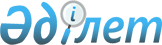 Петропавл қаласының аумағында сайлау учаскелерін құру туралы
					
			Күшін жойған
			
			
		
					Солтүстік Қазақстан облысы Петропавл қаласының әкімі 2014 жылғы 7 ақпандағы N 5 шешімі. Солтүстік Қазақстан облысының Әділет департаментінде 2014 жылғы 25 ақпанда N 2566 болып тіркелді. Күші жойылды - Солтүстік Қазақстан облысы Петропавл қаласы әкімінің 2015 жылғы 27 ақпандағы N 5 шешімімен      Ескерту. Күші жойылды - Солтүстік Қазақстан облысы Петропавл қаласы әкімінің 27.02.2015 N 5 шешімімен (бірінші ресми жариялаған күнінен бастап қолданысқа енгізіледі).



      "Қазақстан Республикасындағы сайлау туралы" Қазақстан Республикасының 1995 жылғы 28 қыркүйектегі Конституциялық заңы 23-бабына сәйкес қала әкімі ШЕШТІ:



      1. Петропавл қаласының аумағында 89 сайлау учаскесі құрылсын, қосымшаға сәйкес.



      2. "Петропавл қаласының аумағында сайлау учаскелерін құру туралы" Петропавл қаласы әкімінің 2011 жылғы 23 қарашадағы № 26 шешімінің күші жойылды деп танылсын (Нормативтік құқықтық актілерді мемлекеттік тіркеу тізілімінде 2011 жылғы 2 желтоқсандағы № 13-1-205 тіркелген, 2011 жылғы 9 желтоқсандағы № 51 "Қызылжар нұры" және 2011 жылғы 9 желтоқсандағы № 51 "Проспект СК" газеттерінде жарияланған).



      3. Осы шешімнің орындалуын бақылау қала әкімі аппаратының басшысы М.Қ. Үмбетоваға жүктелсін.



      4. Осы шешім оны бірінші ресми жарияланғаннан кейін он күнтізбелік күн өткен соң қолданысқа енгізіледі.

 

 

       Петропавл қаласы әкімінің 

      7 ақпан 2014 жылғы    

      № 5 шешіміне қосымша   

  Сайлау учаскелері      № 621 сайлау учаскесі

      Орталығы - № 12 орта мектеп, Петр Ефимович Рыжов атындағы көшесі, 51, тел.36-64-34

      Шекараларына мына үйлер енеді:

      1-ші Карьерный қысқа көшесі: 1, 2, 2А, 3, 3А, 4, 4А, 5, 6, 7, 8, 9, 9Е, 9Д, 10, 10А, 11, 11А, 11Б, 12, 13, 13А, 13Б, 14, 15, 16, 17, 18, 19, 20, 21, 23;

      2-ші Водосточная көшесі: 1, 1А, 1Б, 2А, 2Б, 2В, 2, 3А, 3, 3Б, 3Г, 4, 5Г, 5А, 5В, 5, 5Б, 5Д, 5З, 6, 7А, 8, 14, 14А, 15, 16, 16А, 18, 20, 24, 26, 37Г;

      2-ші Карьерный қысқа көшесі: 1, 2, 3, 4, 5, 6, 7, 8, 9, 10, 11, 12, 12А, 13, 14, 15, 15А, 16, 17;

      3-ші Карьерный қысқа көшесі: 1, 1А, 1Б, 1В, 1Г, 2, 2А, 2Б, 2В, 2Г, 2Д, 2Е, 3, 3А, 4, 4В, 5, 6, 6А, 7, 8, 8А, 9, 10, 11, 11Б, 12, 13, 14, 15, 16, 17, 19, 23, 34, 36;

      Вильямс көшесі: 1, 1А, 1Б, 2, 2А, 2Б, 3, 4, 5, 6, 7, 8, 9, 11, 12, 12А, 13, 14, 15, 16, 17, 19, 21, 23, 25, 27, 29, 30, 31;

      Заозерная көшесі: 1, 1А, 1Б, 3, 4, 5, 6, 7, 8, 9, 10, 11, 13, 15, 16, 17, 18, 19, 20, 21, 22, 23, 25, 26, 28, 29, 30, 31, 33, 34, 35, 35А, 36, 36Б 38, 39, 41, 41А, 46, 48, 50, 52, 54, 56, 58, 60, 62, 64, 66, 68, 70, 72А, 72Б, 74, 76;

      Карьерная көшесі: 2, 3, 4, 5, 6, 7А, 7, 8, 9, 10, 11, 12, 13, 14, 15, 16, 17, 18, 18А, 19, 20, 21, 22, 23, 24, 25, 26, 26А, 27, 29, 30, 31, 32, 33, 34, 35, 36, 37, 38, 39, 40, 41, 42, 43, 44, 45, 47, 48, 49, 50, 51, 52, 53, 54, 55, 57, 59, 61, 62, 63, 64, 65, 66, 67, 68, 69, 70, 71, 72, 73, 75, 79, 81, 81А, 83, 85, 87;

      Кожевенная көшесі: 1Б, 1, 1А, 2, 4, 5, 7, 8, 9, 10А, 11, 12, 13, 14, 15, 17, 18, 19;

      Лиза Чайкина көшесі: 7, 7А, 8, 11, 12, 15, 16, 17, 17А, 17Б, 17Г, 18, 19, 19А, 20, 21, 22, 23, 25, 27, 27А, 30, 31, 33, 34, 35, 36, 37, 38, 38А, 38Б, 38В, 39, 39А, 39Б, 39В, 39Г, 39Д, 39Е, 39Ж, 40, 41, 41А, 42, 42А, 43, 44, 45, 46, 47, 47А, 48, 49, 49А, 50, 51, 51А, 52, 53, 54, 55, 56, 57, 58, 59, 60, 61, 62, 63, 64, 65, 66, 67, 68, 69, 70, 71, 72, 73, 74, 75, 76, 78, 80, 82, 84, 88, 90, 92, 94, 98, 100, 102, 102А, 104, 106, 108, 112, 114, 116, 118, 120, 122, 124, 126, 128, 130, 132, 134, 136, 138, 140, 142, 144, 146, 148, 150, 152, 154, 156, 158, 160, 162, 164, 166;

      Мамлютка тас жолы: 2, 6, 6А, 11, 12, 13, 14, 15, 15А;

      Молодой кожевенник көшесі: 2, 4, 6, 8, 10, 12, 14, 16, 18, 20;

      Надежда көшесі: 2, 4, 6, 8, 10, 11, 12, 20, 22Б, 24Б;

      Кожевенный қысқа көшесі: 1, 2, 4, 6, 8, 8А, 10, 12, 14;

      Проселочная көшесі: 1, 1А, 3, 4, 5, 6, 7, 8, 9, 9А, 10, 11, 12, 13, 14, 16;

      Петр Ефимович Рыжов көшесі: 1, 2, 3, 4, 5, 6, 7А, 7Б, 7, 9, 10, 11, 12, 13, 14, 15, 16А, 17, 18, 18Б, 19, 20, 21, 22, 23, 24, 25, 26, 27, 28, 29, 30, 31, 32, 33, 34, 35, 36, 37, 38, 39, 40, 41, 42, 43, 44, 45, 46, 47, 48, 49А, 49, 50, 52, 53, 54, 56, 58, 60, 62, 66, 68, 70, 72, 72А, 74, 76, 80, 82, 82А, 82Б, 82В, 84, 86, 88, 94, 96, 98, 100, 102, 104, 106, 108, 110, 112, 116, 118, 120, 122, 124, 126, 128, 130А, 130, 136.

      № 622 сайлау учаскесі

      Орталығы - № 13 орта мектеп, 1-ші Заречная көшесі, 59, тел. 50-50-22

      Шекараларына мына үйлер енеді:

      Дачная көшесі: 1;

      1-ші Заречная көшесі: 1, 1А, 2, 2А, 3, 4, 4А, 5, 6, 6А, 7, 8, 9, 10, 10А, 11, 12, 13,14, 14А, 15, 16, 16А, 17, 18, 18А, 18Б, 19, 20, 21, 22, 22А, 22Б, 22В, 23, 24, 25, 26, 27, 28, 29, 30, 31, 32, 33, 35, 36, 36А, 37, 37А, 39, 40, 41, 42, 43, 44, 45, 46, 47, 48, 49, 51, 52, 53, 53А, 54, 55, 56, 58, 58А, 60, 61, 62, 63, 64, 65, 66, 67, 68, 69, 70, 71, 72, 73, 74, 75, 76, 77, 79, 80, 81, 82, 83, 84, 85, 86, 87, 88, 89, 90, 91, 92, 93, 94, 95, 96, 97, 98, 100Б, 101, 102, 103, 104, 105, 106, 107, 108, 109,110, 111,112, 113, 114, 115, 116, 117, 117Б, 118, 119, 120, 121, 121А, 122, 123, 124, 124А, 125, 126, 127, 128, 129, 130, 131, 132,133, 134, 136, 138, 140, 142, 144, 146, 148, 150;

      1-ші Заречный қысқа көшесі: 1, 1А, 3;

      2-ші Заречная көшесі: 1, 1А, 2, 2А, 2Б, 3, 4, 4А, 5, 6, 6А, 7, 7А, 8, 9, 9А, 10, 10А, 10Б, 11, 11А, 12, 12Б, 13, 13А, 14, 14А, 15, 16, 17, 18, 19, 20, 21, 22, 23, 23А, 24, 25, 26, 27, 27А, 27Б, 28, 29, 31, 32, 33А, 34, 35, 36, 37, 38, 39, 40, 41, 42, 44, 45, 48, 49, 51, 51А, 54, 56, 58, 60, 60А, 60Б.

      № 623 сайлау учаскесі

      Орталығы - № 14 орта мектеп, Калюжная көшесі, 22, тел. 42-36-62

      Шекараларына мына үйлер енеді:

      308 Краснознаменный полк атындағы көшесі: 1, 2, 3, 4, 5, 6, 7, 8, 10, 11, 12, 13, 14, 15, 16, 17, 18, 19, 21, 22, 24, 25, 26, 27, 28, 29, 30, 31, 32, 34, 35, 36, 40, 43, 44, 45, 46, 48, 49, 50, 52, 53, 54, 55, 56, 57, 58;

      5-ші Армия көшесі: 1, 2, 2Б, 3, 4, 4А, 5, 6, 7, 9, 10, 12, 13, 14, 15, 16, 17, 18, 19, 20, 21, 22, 23, 24, 25, 26, 27, 28, 29, 30, 32, 33, 34, 35, 36, 37, 38, 39, 40, 41, 42, 44, 46, 47, 48, 49, 50, 51, 52, 54, 55;

      Дубынин көшесі: 1, 2, 3, 4, 5А, 5Б, 5, 6, 7, 8, 8А, 9А, 9, 10, 10А, 11А, 13, 15, 16, 17, 18, 19, 20, 21, 22, 23, 24, 27, 28, 29, 30, 31, 32, 33, 34, 35, 36, 37, 38, 43, 44, 45, 46, 47, 49, 50, 51, 52, 53;

      Западная көшесі: 12, 13, 14, 15, 16, 17, 18, 19, 20, 21, 22, 23;

      Калюжная көшесі: 1, 1А, 2, 3, 4, 5, 6, 7, 8, 9, 10, 11, 12, 13, 13А, 14, 15, 16, 18, 21, 23, 25, 26, 27, 30, 32, 34, 36, 38, 39, 40, 41, 42, 43, 45, 46, 47, 48, 49, 50, 52, 54, 55, 56, 58, 62;

      Коминтерн көшесі: 2, 4, 5, 6, 8, 9, 11, 12, 13, 14, 15, 16, 17, 18, 19, 20, 21, 23, 24, 25, 26, 27, 28, 29, 30, 31, 32, 33, 34, 35, 36, 37, 38, 39, 40, 41, 42, 43, 44, 46, 47, 48, 49, 50, 51, 52, 53, 54, 55, 56, 57, 59, 60, 61, 62, 63, 64, 65, 66, 67, 69, 71, 73, 74, 75, 77, 78, 81, 83, 84, 85, 87, 88, 89, 91, 92, 92А, 93, 94, 96, 98, 99, 100, 103, 105, 107, 111, 113, 115, 117, 119, 121, 123, 125;

      Малая береговая көшесі: 2, 3, 4, 5, 6, 7, 8, 9, 12, 14, 15, 15А, 16, 17, 18, 19, 20, 21, 22, 24, 26, 28;

      Сергей Павлов атындағы көшесі: 1, 3, 4, 6, 7, 8, 9, 9А, 10, 11, 12, 14, 15, 16, 18, 19, 20, 21, 22, 23, 25, 27, 28, 29, 30, 31, 34, 35, 37, 38, 39, 40, 42, 43, 45, 47, 48, 51, 54, 55А, 57, 58, 59, 64, 65, 66, 67, 70, 71, 72, 73, 74, 76, 77, 78, 79, 80, 83, 84, 85, 87, 89, 90, 91, 93, 94, 95;

      Григорий Потанин атындағы көшесі: 10, 12, 14, 15, 17, 18, 19, 20, 21, 22, 26, 27, 28, 29, 30, 31, 32, 33, 34, 35, 37, 38, 39, 40, 41, 42, 43, 44, 45, 46, 48, 49, 50, 51, 52, 53, 54, 56, 58, 59, 60, 61А, 61, 62, 63, 64, 66, 67, 68, 69, 70, 71, 72, 73, 74, 75, 76, 77, 78, 79, 80, 81, 82, 83, 84, 85, 87, 88, 90, 93, 95, 96, 97, 99, 101, 103, 104, 105, 108, 109, 110, 111, 112, 112А, 114, 116, 117;

      Калюжный қысқа көшесі: 2, 4, 6, 8, 10;

      Крупская қысқа көшесі: 1, 2, 3, 4, 5, 7, 9, 11, 13;

      Василий Демиденко атындағы қысқа көшесі: 3, 5, 7, 9, 11;

      Урицкий қысқа көшесі: 1, 2, 3, 4, 5, 6, 6А, 7, 8, 8А, 9, 10, 11, 12, 13, 14, 14А, 14Б, 15, 16, 16А, 17, 17А, 18, 19, 20, 21, 23, 24, 25, 25А, 26, 27, 27А, 29, 29А, 29Б, 29В, 29Г, 31, 31А, 33, 39, 41;

      Февральский бұрылыс көшесі: 1, 2, 2А, 2Б, 3, 4, 4А, 5, 6, 7, 8, 9, 10, 11, 12, 13, 14, 16, 17, 18, 19, 20, 21, 22, 23, 24, 25, 26, 27, 29;

      Чернышевский қысқа көшесі: 1, 2, 3, 4, 5, 6, 7, 8, 9, 10, 11, 12, 13, 14, 15, 16, 17, 18, 19, 20, 21, 22, 24, 25, 26, 27, 28А, 28, 29, 30, 32, 34, 36;

      Василий Демиденко атындағы көшесі: 1, 1А, 2, 2А, 2Б, 3, 5, 7, 9, 9А, 9Б, 10, 11, 12, 13, 14, 15, 16, 17, 18, 19, 19А, 20, 21, 23, 24, 25, 26, 27, 29, 30, 33, 34, 35, 36, 37, 38, 39, 40, 41, 42, 43, 44, 49, 50, 51, 52, 53, 54, 55, 56, 57, 58, 60, 62, 64А, 66, 68, 70, 72, 74, 76, 78, 79, 80, 81, 82, 83, 84, 86, 88, 92;

      Сергей Малышев көшесі: 6, 7, 8, 9, 10, 11, 12, 13, 14, 15, 16, 17, 18, 20, 21, 22, 23, 24, 25, 26, 28, 29, 30, 31, 32, 34, 36, 37, 38, 39, 40;

      Иван Яковлевич Смирнов көшесі: 1, 2, 3, 4, 5, 6, 7, 8, 9, 10, 11, 12, 13, 14, 15, 16, 17, 18, 19, 20, 21, 23, 24, 25, 26, 27, 28, 29, 30, 31, 32, 33, 34, 36, 37, 41, 42, 43, 44, 46, 48, 49, 50, 52, 54, 55, 56, 57, 58, 59, 60, 62, 64, 65, 67, 69, 73, 76, 78, 79, 80;

      Тухачевский көшесі: 2, 4, 6, 10, 12, 14, 16, 18, 20, 22, 24, 26, 32, 34, 36, 38, 40, 42, 46, 48, 50, 52, 54, 58, 60, 62, 64, 66, 68, 73, 74, 75, 76, 78, 80, 82, 90, 92, 96, 100, 102, 104, 106, 108, 110, 112, 114;

      Урицкий көшесі: 2, 3, 4, 5, 6, 6А, 7, 8, 8А, 9, 10, 11, 12, 13, 14, 14А, 14Б, 15, 19, 20, 21, 22, 23, 24, 25, 27, 29, 31, 32, 34, 35, 36, 38, 40, 44, 46;

      Ущев Б.П. көшесі: 2, 3, 4, 5, 6, 7, 11, 13, 15, 17, 19, 21, 25, 27, 29, 31, 31А, 31Б, 37, 43, 45, 47, 49, 51;

      Февральская көшесі: 4, 5, 6, 7, 8, 10;

      Чернышевский көшесі: 3, 5, 6, 7, 8, 9, 9А, 10, 11, 12, 13, 14, 15, 16, 17, 18, 19, 20, 21, 22, 23, 25, 27, 29, 30, 31, 32, 33, 34, 35, 36, 37, 38, 39, 40, 41, 42, 43, 44, 45, 46, 48, 49, 50, 51, 52, 53, 54, 55, 57, 58, 59, 60, 61, 63А, 63, 64, 65, 66, 67, 69, 70, 71, 72, 73, 74, 75, 76, 77, 78, 79, 80, 81, 82, 83, 84, 86, 87, 89, 91, 93, 94, 95, 96, 97, 98, 99, 100, 101, 104, 106, 108, 110, 112, 116, 118, 120, 122, 124, 126, 128.

      № 624 сайлау учаскесі

      Орталығы - Гуманитарлық-техникалық кешені, Театральная көшесі, 42, тел. 42-37-23

      Шекараларына мына үйлер енеді:

      1-ші Кузнечный бұрылыс көшесі: 3, 4, 5, 7, 8, 9, 10, 12, 13, 14, 15, 16, 17, 18, 19, 21, 24, 26;

      1-ші Школьный бұрылыс көшесі: 1, 2, 3, 4, 5, 7, 8, 9, 11, 11А, 14;

      2-ші Кузнечный бұрылыс көшесі: 1, 2, 3, 4, 5, 6, 7, 8, 9, 10, 12;

      2-ші Школьный қысқа көшесі: 1, 3, 5, 5А, 7, 9, 11, 13, 15, 16;

      3-ші Кузнечный бұрылыс көшесі: 1, 1А, 3, 5, 6, 8, 9, 11, 13, 14, 15, 16, 18;

      Боровая көшесі: 1, 1А, 3, 5, 7, 9, 11, 12А, 13, 15, 17, 19, 20, 21, 22, 24, 26, 28;

      Вознесенская көшесі: 2, 3А, 3, 4, 5, 6, 7, 8, 9, 10,11, 12, 16, 17, 18, 19, 20, 21, 22, 23, 24, 28, 30, 32, 33, 34, 36, 38, 40, 41, 43, 44А, 46, 48, 52;

      Герцен көшесі: 1, 2, 3, 3Е, 4, 5, 6, 7, 8, 9, 10, 11, 12, 13, 14, 15, 16, 16А, 17, 18, 19, 20, 21, 22, 23, 24, 25, 26, 27, 28, 29, 30, 31, 32, 34, 35, 36, 37, 38, 39, 40, 41, 42, 43, 44, 46, 47, 48, 49, 50, 52, 53, 54, 55, 56, 57, 58, 59, 60, 61, 62, 63, 64, 65, 67, 67А;

      Көкшетау бұрылыс көшесі: 1Д, 2, 3, 4, 5, 7, 7А, 9, 16;

      Коминтерн көшесі: 127;

      Қазақстан Конституциясы көшесі: 1;

      Евгений Брусиловский атындағы көшесі: 1А, 1Б;

      Кәрім Сүтішев көшесі: 2, 4, 5, 6, 8, 10, 15;

      Киевская көшесі: 1, 2, 2А, 3, 4, 5, 6, 8, 9, 10, 11, 12, 13, 14, 15, 16, 17, 18, 19, 20, 21, 23, 25, 26, 27, 28, 29, 30, 31, 32, 33, 34, 35, 36, 37, 38, 39, 40, 41, 43, 44, 45, 46, 47, 50, 51, 52, 53, 54, 55, 55А, 56, 57, 58, 60, 61, 62, 63, 65, 67, 68, 69, 75, 77;

      Көкчетау көшесі: 1, 2, 2А, 2Е, 2Ж, 2З, 2И, 3, 5, 6, 7, 8, 9, 10, 11, 12, 13, 14, 15, 16, 17, 18, 20, 22, 24, 26, 28, 30, 32, 34;

      Короткая көшесі: 1, 2, 3, 4, 6, 7, 8;

      Курганская көшесі: 3, 4, 4А, 4Б, 5, 6А, 7, 8, 10;

      Боровой бұрылыс көшесі: 2, 3, 5, 7, 9, 11, 13;

      Театральный бұрылыс көшесі: 1, 3, 4, 5, 7, 8, 9, 11, 16, 17, 18;

      А. Попов атындағы көшесі: 3, 8, 10, 10А, 10Б, 11, 13, 14, 15, 17, 18, 20, 21, 22, 23, 24, 25, 26, 27, 28, 29, 31;

      Григорий Потанин атындағы көшесі: 118, 120, 121, 122, 124, 126, 128, 128А, 130, 132, 134, 136;

      Боровой қысқа көшесі: 3, 7;

      Пушкин көшесі: 8, 10, 12, 14, 16, 18, 20, 22, 24, 26, 28, 30, 32, 34, 36, 42, 44, 46, 48, 50, 52, 54, 56, 64;

      С. Мұқанов көшесі: 1, 2, 5, 6, 7, 8, 10, 11, 12, 13, 14, 15, 17, 20, 22;

      Театральная көшесі: 2, 6, 7, 9, 11, 12, 13, 14, 15, 16, 17, 18, 19, 20, 21, 23, 24, 25, 26, 28, 29, 30, 31, 32, 33, 35, 36, 37, 39, 40, 41, 42, 43, 44, 45;

      Тухачевский көшесі: 1, 3, 5, 7, 9, 11, 13, 17, 21, 23, 25, 27, 29, 31, 33, 35, 37, 39, 41, 43, 45, 47, 49, 51, 53, 55, 61, 63, 67, 69;

      Ульянов көшесі: 2, 3, 7, 9, 11, 13, 15, 16, 18, 19, 20, 21, 22, 23, 24, 25, 27;

      Февральская көшесі: 13, 15, 16, 17, 22, 23, 24;

      Чернышевский көшесі: 109, 111, 117, 121, 123, 136, 138, 142, 144, 146, 148, 150, 152, 154, 156.

      № 625 сайлау учаскесі

      Орталығы – Облыстық тұтынушылар одағы, Казахстанская правда көшесі, 66, тел. 42-80-18

      Шекараларына мына үйлер енеді:

      № 1 Косогор көшесі: 1, 2, 3, 3А, 4, 4А, 7, 8, 10А, 14, 16, 17, 20, 21, 22, 23, 24, 25, 26, 27, 28, 29;

      1-ші Колхозный қысқа көшесі: 3, 4, 6, 8, 10;

      1-ші Перминовтар атындағы қысқа көшесі: 1, 2, 2А, 3, 4, 5, 6, 7, 7А, 8, 9, 10, 11, 12, 13, 15, 17, 18, 19, 21, 23, 24, 25, 26, 27, 28, 29, 30, 32, 33, 34, 35, 36, 38, 39А, 39Б, 40, 41, 42, 43, 44, 45, 46, 47, 48, 49, 50, 51, 52, 53, 54, 55, 56, 57, 58, 59, 60, 62, 63, 64, 65, 66, 67, 68, 69, 71, 73, 75, 77,79, 81, 85, 85А, 87, 89, 93, 95, 97, 99;

      № 2 Косогор көшесі: 1, 2, 6, 8, 9, 11, 12, 13, 14, 14А, 14Г, 15, 17, 19, 20, 22, 23, 24, 27, 29;

      2-ші Перминовтар атындағы қысқа көшесі: 2, 4, 10, 14, 16, 18, 19, 23, 23А, 23Б, 24, 25, 25А;

      № 3 Косогор көшесі: 1, 3, 5, 6, 7, 8, 9, 10, 11, 12-14, 16, 18, 23, 25, 26, 27, 29, 31, 33, 35;

      М. Жұмабаев атындағы көшесі: 1, 2, 3, 4, 5, 6, 7, 8, 10, 11, 12, 14, 15, 16, 17, 18, 19, 20, 21, 22, 23, 24, 25, 26, 27, 28, 29, 31, 32, 33, 34, 35, 37, 46, 48, 56, 58, 59, 60, 64, 71;

      Казахстанская правда көшесі: 2, 3, 4, 5, 6, 7, 8, 9, 10, 11, 12, 13, 14, 15, 16, 17, 18, 19, 20, 21, 23, 24, 26, 27, 28, 29, 30, 31, 32, 34, 64;

      Колхозный косогор көшесі: 5, 6А, 7, 10 12, 14, 15, 17, 17А, 19, 19А, 23, 24, 26, 27, 27А, 28, 28А, 29, 30, 31, 33, 34, 36, 37, 37А, 39, 40, 41, 42, 44, 45, 46, 48, 50, 51, 54, 55, 58, 59, 61, 62, 63, 64, 72, 73, 83, 94, 101, 102, 103, 104, 105, 106, 107, 108, 109, 111А, 112, 113, 114, 116, 117, 118;

      Маяковский көшесі: 1, 2, 3, 4, 5, 6, 7, 8, 9, 10, 11, 12, 13, 14, 15, 16, 18, 19, 21, 24, 25, 26, 27, 28, 30, 31, 33, 34, 35, 36, 38, 40, 41, 43, 45, 46, 47, 48, 50;

      Мир көшесі: 22, 24, 26, 28, 30, 32, 34, 36, 42, 44, 46, 48, 50, 52, 54, 58, 62, 64, 68, 70, 72, 74, 76, 78, 80, 82, 84, 86, 90, 92, 94, 100;

      Партизанская көшесі: 1, 3, 5, 11, 12, 17, 21, 23, 25, 27, 29, 35, 36, 37, 39, 41, 44, 45, 48А, 51, 53, 55, 57, 59;

      А. Перминовтар көшесі: 3, 4, 5, 6, 7, 8, 9, 10, 11, 12, 13, 14, 15, 16, 17, 18, 19, 22, 23, 24, 24Б, 25, 26, 27, 28, 29, 31, 32, 35, 36, 37, 38, 39, 41, 42, 43, 44, 46, 47, 48, 49, 50, 51, 53, 54, 55, 56, 57, 58, 59, 60, 61, 62, 63, 65, 66, 67, 68, 69, 70, 71, 72, 74, 75, 77, 78, 79, 80, 81, 82, 83, 84, 85, 86, 87, 88, 89, 90, 91, 92, 93, 96, 97, 98, 99, 100, 101, 103, 104, 105, 106, 108, 109, 110, 112, 113, 114, 115, 116, 117, 118, 120, 121, 122, 123, 124, 125, 126, 127, 128, 129, 130, 132, 134, 136, 140, 142, 143, 145, 146, 149, 150, 153, 154, 155, 157, 160;

      Попов атындағы көшесі: 42, 45, 47, 48;

      Челюскинская қысқа көшесі: 2, 3, 4, 5, 6, 7, 10, 10А, 12, 12А;

      Пушкин көшесі: 2, 3, 4, 5, 6, 7, 9, 23, 35, 39, 41;

      Пушкинский косогор көшесі: 32;

      Революционный косогор көшесі: 38;

      С. Мұқанов көшесі: 19, 21, 25, 28, 30, 32, 36, 39, 41, 45, 45А, 46;

      Советская көшесі: 1, 3, 4, 5, 6, 7, 8, 9, 10, 11, 12, 13, 16, 17, 18, 23, 25, 25А;

      Ульянов көшесі: 33, 45, 45А, 47;

      Челюскинцев көшесі: 1, 2, 3, 4, 5, 7, 8, 9, 10, 11, 12, 13, 14, 16;

      1-ші Әубәкір Ысмайылов қысқа көшесі: 4, 5, 6, 7, 8, 10;

      2-ші Колхозный қысқа: 3, 5, 6, 7, 8, 9, 10, 12.

      № 626 сайлау учаскесі

      Орталығы – Ғ. Мүсірепов атындығы ОБЖК, Пушкин көшесі, 57, тел. 46-62-95

      Шекараларына мына үйлер енеді:

      М. Жұмабаев көшесі: 76;

      Кәрім Сүтішев көшесі: 17, 18, 21;

      Казахстанская правда көшесі: 70;

      Қазақстан Конституциясы көшесі: 5;

      Пушкин көшесі: 43, 57;

      Театральная көшесі: 47;

      Ульянов көшесі: 34, 36, 44.

      № 627 сайлау учаскесі

      Орталығы - № 2 орта мектеп, Интернациональная көшесі, 14, тел. 46-68-05

      Шекараларына мына үйлер енеді:

      Евгений Брусиловский атындағы көшесі: 2, 12;

      Евней Букетов атындағы көшесі: 2;

      Интернациональная көшесі: 3, 5, 9, 11, 11А, 13, 15, 19;

      Пушкин көшесі: 76;

      Рижская көшесі: 1, 1Д, 3, 5, 7, 9;

      Театральная көшесі: 46, 48, 50, 55, 55А, 57, 63;

      Тухачевский көшесі: 79, 81, 83, 85, 87, 89, 91, 93, 95.

      № 628 сайлау учаскесі

      Орталығы - "БЭСТ" гимназиясы, М.Жұмабаев атындағы көшесі, 97, тел. 46-54-03

      Шекараларына мына үйлер енеді:

      Евгений Брусиловский атындағы көшесі: 5;

      Евней Букетов атындағы көшесі: 3, 5, 6, 10, 14;

      М.Жұмабаев көшесі: 97А, 98, 101, 102, 108;

      Интернациональная көшесі: 21, 25, 27, 29;

      Пушкин көшесі: 67, 73;

      Советская көшесі: 33, 34, 35, 36, 39, 40, 45.

      № 629 сайлау учаскесі

      Орталығы – Солтүстік Қазақстанның мемлекеттік университеті (№ 2 оқу корпусы),

      Пушкин көшесі: 86, тел. 46-48-95

      Шекараларына мына үйлер енеді:

      Бостандық көшесі: 1, 3;

      Интернациональная көшесі: 10, 12, 16, 18, 20;

      Пушкин көшесі: 82;

      Абай көшесі: 5, 7.

      № 630 сайлау учаскесі

      Орталығы – Солтүстік Қазақстан мемлекеттік университеті (№ 6 оқу корпусы),

      М.Жұмабаев көшесі: 114, тел. 36-42-59

      Шекараларына мына үйлер енеді:

      Бостандық көшесі: 11, 13;

      М.Жұмабаев көшесі: 105, 107;

      Интернациональная көшесі: 22, 24, 30, 30А, 32, 34;

      Мир көшесі: 130, 132, 134;

      Абай көшесі: 25, 31, 33, 35.

      № 631 сайлау учаскесі

      Орталығы – Бірінші гимназия, Ыбырай Алтынсарин атындағы көшесі, 169, тел. 46-69-47

      Шекараларына мына үйлер енеді:

      Бостандық көшесі: 22;

      Мир көшесі: 109, 111;

      Абай көшесі: 43, 45, 47, 49, 51, 53, 57, 59.

      № 632 сайлау учаскесі

      Орталығы - № 6 орта мектеп, Интернациональная көшесі, 42, тел. 46-06-46

      Шекараларына мына үйлер енеді:

      Бостандық көшесі: 17, 23, 27;

      Жамбыл атындағы көшесі: 188;

      Ыбырай Алтынсарин атындағы көшесі: 165;

      Интернациональная көшесі: 38, 40, 44, 46, 48, 50, 52, 54;

      Мир көшесі: 107.

      № 633 сайлау учаскесі

      Орталығы - № 7 орта мектеп, Мир көшесі, 89, тел. 46-68-52

      Шекараларына мына үйлер енеді:

      Амангелді көшесі: 159, 160, 172, 174;

      Евгений Брусиловский атындағы көшесі: 34;

      Евней Букетов атындағы көшесі: 9, 18, 20, 30, 32, 38;

      Жамбыл атындағы көшесі: 182;

      Ыбырай Алтынсарин атындағы көшесі: 161, 172;

      Интернациональная көшесі: 31, 33, 35, 41, 39, 43, 47, 49;

      Мир көшесі: 124, 126.

      № 634 сайлау учаскесі

      Орталығы - Статистика департаменті, Мир көшесі, 83, тел. 46-56-29

      Шекараларына мына үйлер енеді:

      Амангелді көшесі: 137;

      Евгений Брусиловский атындағы көшесі: 15;

      М.Жұмабаев көшесі: 93, 95;

      Кәрім Сүтішев көшесі: 23, 38, 43, 47, 49, 51, 53, 54;

      Қазақстан Конституциясы көшесі: 16, 21;

      Мир көшесі: 75, 87, 110.

      № 635 сайлау учаскесі

      Орталық - С. Мұқанов атындағы облыстық кітапхана, Қазақстан Конституциясы көшесі, 25, тел.46-18-53

      Шекараларына мына үйлер енеді:

      Амангелді көшесі: 141, 143, 149, 151, 151Б, 153;

      М. Горький көшесі: 166, 172;

      Евгений Брусиловский атындағы көшесі: 46;

      Евней Букетов көшесі: 27, 29, 31, 35;

      Жамбыл атындағы көшесі: 160, 164, 170, 172, 176;

      Кәрім Сүтішев көшесі: 55, 57, 59, 65;

      Қазақстан Конституциясы көшесі: 30, 32, 34.

      № 636 сайлау учаскесі

      Орталығы - № 10 орта мектеп, М. Горький атындағы көшесі, 164, тел. 52-83-76

      Шекараларына мына үйлер енеді:

      М. Горький атындағы көшесі: 173, 175, 179;

      Жамбыл атындағы көшесі: 150, 152, 154;

      С. Мұқанов көшесі: 52, 54;

      Ульянов көшесі: 55, 59А;

      Ыбырай Алтынсарин атындағы көшесі: 152А, 154;

      Мир көшесі: 69А, 73.

      № 637 сайлау учаскесі

      Орталығы - № 10 орта мектеп, М. Горький атындағы көшесі, 164, тел. 52-84-71

      Шекараларына мына үйлер енеді:

      1-ші Амангелді атындағы қысқа көшесі: 16, 18, 20, 22, 24, 26, 27, 28, 29, 30, 31, 32, 33, 34, 35, 36, 37, 38, 39, 40, 41, 42, 43, 44, 45, 46, 47, 48, 49, 50, 51, 52, 53, 54, 55, 58, 59, 60, 62, 64, 66, 68, 70, 71, 72, 74, 75, 76, 57, 59, 61, 63, 65, 67, 69, 71, 73, 75, 78, 80, 82, 84, 86, 88, 90, 92, 94, 96, 98;

      2-ші Амангелді атындағы қысқа көшесі: 1, 2, 3, 4, 5, 6, 7, 8, 9, 10, 11, 12, 13, 14, 15, 16, 17, 18, 19, 20, 21, 22, 23, 24, 25, 26, 27, 28, 29, 30, 31, 32А, 32, 33, 35, 37, 39, 41, 43, 45;

      1-ші Мир қысқа көшесі: 1, 2, 3, 4, 5, 6, 7, 8, 9, 10, 11, 12, 13, 14, 15, 16, 17, 20, 21, 22, 23, 24, 25, 27;

      2-ші Мир қысқа көшесі: 1, 3, 4, 5, 6, 7, 8;

      3-ші Мир қысқа көшесі: 1, 3, 5, 7, 9, 11, 13;

      Амангелді көшесі: 2, 4, 6, 8, 10, 12, 14, 16, 18, 20, 22, 23, 24, 25, 26, 27, 28, 29, 30, 31, 32, 34, 35, 36, 37, 38, 39, 40, 41, 42, 43, 44, 45, 47, 48, 49, 50, 52, 53, 53А, 54, 55, 56, 57, 58, 59, 60, 61, 62, 63, 64, 65, 66, 68, 69, 70, 71, 72, 73, 74, 75, 77, 78, 79, 80, 82, 83, 84, 86, 87, 88, 89, 90, 91, 92, 93, 94, 95, 96, 97, 99, 100, 101, 102, 103, 104, 105, 106, 107, 108, 110, 111, 112, 113, 114, 115, 116, 118, 119, 120, 121, 122, 123, 125, 127, 128, 129, 130, 131, 132, 134, 136;

      М. Горький көшесі: 18, 20, 21, 22, 24, 25, 26, 27, 28, 29, 30, 31, 32, 33, 34, 35, 36, 37, 38, 39, 40, 41, 42, 43, 44, 45, 46, 47, 48, 49, 50, 51, 51А, 52, 53, 54, 55, 56, 57, 58, 59, 60, 61, 62, 63, 64, 65, 66, 67, 68, 69, 70, 71, 72, 73, 74, 75, 77, 78, 79, 80, 81, 83, 84, 86, 87, 88, 89, 90, 92, 93, 94, 95, 96, 98, 99, 101, 103, 104, 105, 106, 107, 109, 110, 111, 112, 113, 115, 118, 119, 120, 121, 122, 123, 124, 125, 126, 127, 128, 131, 132, 135, 136, 138, 141, 143;

      Жамбыл атындағы көшесі: 29, 33, 35, 37, 39, 41, 45, 47, 49, 51, 53, 55, 56, 58, 59, 60, 61, 62, 63, 64, 65, 66, 67, 68, 69, 70, 71, 71А, 72, 74, 76, 78, 82, 84, 86, 88, 90, 92, 94, 96, 102, 104, 112, 114, 116, 118, 122, 124, 126, 128, 132, 134, 136;

      Ыбырай Алтынсарин атындағы көшесі: 29, 31, 32, 33, 34, 35, 36, 37, 38, 39, 40, 41, 42, 43, 44, 45, 46, 48, 49, 50, 51, 52, 53, 54, 55, 56, 57, 58, 59, 60, 61, 64, 65, 66, 67, 68, 69, 70, 71, 72, 73, 74, 75, 76, 77, 78, 79, 80, 81, 82, 84, 86, 87, 88, 89, 91, 92, 94, 95, 96, 98, 99, 100, 101, 102, 103, 104, 105, 106, 107, 110, 112, 113, 114, 115, 116, 117, 118, 119, 120, 121, 122, 123, 124, 125, 126, 127, 128, 129, 130, 131, 132, 134, 135, 136, 137, 138, 139, 140, 142, 144, 146, 148;

      Крылов көшесі: 1, 2, 3, 4, 5, 6, 7, 8, 9;

      Әубәкір Ысмайылов атындағы көшесі: 1, 3, 4, 5, 6, 7, 8, 10, 11, 12, 13, 14, 15, 18, 19, 20, 22, 24, 25, 27, 28, 29, 30, 31, 32, 33, 34, 35, 36, 37, 39, 40, 41, 42, 42А, 43, 44, 46, 48, 50, 52, 54, 56, 58, 60;

      Маяковский көшесі: 53, 53А, 54, 55, 56, 57, 58, 59, 60, 61, 62, 64, 65, 66, 67, 68, 70, 71, 73, 73А, 74, 75, 76, 77, 78, 79, 80, 81, 82, 83, 84, 85, 87, 88, 89, 90, 91, 96, 98;

      Мир көшесі: 1, 2, 3, 4, 5, 6, 7, 8, 9, 10, 11, 12, 13, 14, 15, 16, 17, 18, 19, 20, 21, 23, 25, 27, 29, 31, 33, 35, 37, 39, 41, 45, 47, 49, 51, 53, 55, 57, 59, 61, 63, 65;

      Парковая көшесі: 26, 28, 30, 32, 34, 36, 38, 40, 42, 44, 46, 48, 50, 60, 62;

      Партизанская көшесі: 61, 63, 65, 67, 69, 71, 75, 79, 81, 83, 85, 87, 89, 99, 113, 115, 117, 119, 121;

      И. Порфирьев атындағы көшесі: 1, 3, 4, 5, 6, 7, 8, 10, 12, 14, 16, 18, 20, 22, 24, 26, 28, 30, 32, 34, 36, 38, 40, 44, 46, 48, 50, 52, 54, 56;

      Перминовтар атындағы көшесі: 135, 162, 166, 168, 170, 172, 176, 180, 182, 184, 186, 188, 190, 192, 194, 196, 198, 200, 202, 204, 206, 208, 208А, 210, 212, 214,216, 218, 220, 222, 224, 226;

      Позолотин Т.С. көшесі: 1, 3, 4, 5, 6, 7, 8, 9, 10,11, 12, 13, 14, 15, 16, 17, 18, 19, 20, 21, 22, 23, 24, 25, 26, 27, 28, 29, 30, 31,32, 33, 34, 35, 36, 37, 38, 39, 40, 41, 42, 43, 45, 46, 47, 53, 55, 57, 61;

      Дзержинский бұрылыс көшесі: 3, 4, 5, 6, 7, 8, 9, 10, 11, 12;

      Нығмет Сырғабеков көшесі: 2, 4, 6, 8, 10, 12, 14, 16;

      Қайсар Таштитов көшесі: 1, 2, 3, 6, 10, 12, 13, 14, 15, 17, 18, 19, 20, 21, 22, 23, 24, 25, 26, 27, 29, 30, 31, 32, 33, 34, 35, 36, 37, 38, 39, 40, 42, 43, 44, 45, 46, 47, 48, 49, 50, 51, 52, 53, 54, 55, 56, 57, 58, 59, 61, 62, 63, 64, 67, 69, 71, 73, 75, 77, 79;

      Труд көшесі: 1, 2, 3, 4, 6, 7, 7А, 8, 9, 10, 11, 12, 14, 15, 16, 17, 18, 19, 21, 22, 23, 24, 27, 29, 30, 31, 33, 35;

      Челюскинская көшесі: 17, 19, 21, 23, 24, 24А, 25, 26, 28, 29, 29А, 30, 32, 35, 36, 37, 39, 40, 41, 42, 44, 45, 46, 47, 48, 49, 51, 52, 53, 54, 55, 59, 60, 61, 62, 63, 64, 65, 66, 67, 69, 70;

      № 638 сайлау учаскесі

      Орталығы - № 40 орта мектеп, Борис Петров атындағы көшесі, 44, тел. 37-81-98

      Шекараларына мына үйлер енеді:

      1-ші Амангелді қысқа көшесі: 3, 5, 7, 9, 11, 13, 15, 17, 19, 21, 25;

      Амангелді атындағы көшесі: 1А, 5, 7, 9, 11, 13, 15, 17, 19;

      1-ші Дзержинский қысқа көшесі: 2, 3, 4, 5, 6, 7, 8, 9, 10, 11, 12, 13, 14, 16, 18, 20, 20А, 20Б, 22;

      2-ші Дзержинский қысқа көшесі: 1, 2, 4, 5, 6, 7, 9, 10, 12, 13, 14, 15, 17, 18, 19, 20, 20А, 20Б, 21, 22, 23, 24, 25, 26, 27, 28, 29, 30, 31А, 31, 33, 34, 36, 38, 40, 42, 44, 46, 48, 50, 52, 54, 56;

      2617 км көшесі: 1, 2, 3;

      2618 км көшесі: 1, 2, 3, 4, 5, 6, 7, 8, 9, 10, 11, 12, 13, 14, 15;

      314-ші атқыштар дивизиясы көшесі: 8, 10, 14, 18, 20;

      Борис Петров атындағы көшесі: 4, 5, 12, 13, 14, 15, 16, 17, 18, 19, 20, 24, 26, 28, 34, 40, 42, 46, 48, 50;

      М. Горький көшесі: 2, 3, 4, 6, 7, 8, 10, 11, 12, 13, 14, 15, 16, 17, 19, 23;

      Жамбыл атындағы көшесі: 5, 7, 8, 10, 12, 13, 14, 15, 16, 17, 18, 19, 20, 21, 22, 23, 25, 26, 27, 28, 30, 34, 36, 38, 40, 42, 44, 46, 48, 50;

      Ыбырай Алтынсарин атындағы көшесі: 1, 3, 4, 5, 7, 10, 12, 13, 14, 15, 16, 17, 18, 19, 20, 21, 22, 23, 25, 26;

      Иртышская көшесі: 2, 3, 4, 5, 6, 7, 8, 9, 11, 12, 13, 14, 15, 16, 17, 18, 19, 20, 22, 23, 24, 25, 27, 29, 30, 31, 36, 37, 38, 39, 40, 41, 42, 44, 46, 48, 50, 52;

      Кировский қысқа көшесі: 1, 2, 3, 4, 5;

      Крылов көшесі: 12, 13, 13А, 13Б, 14, 15, 17, 19, 20, 21, 23, 24, 25, 27, 28, 29, 30, 31, 32, 33, 36, 37, 41, 43, 44, 45, 46, 47, 48, 49, 51, 53, 54, 60, 61, 62, 63, 66, 72, 80, 86, 90;

      1-ші Куйбышевская роща бұрылыс көшесі: 1, 2, 3, 4, 5, 6, 7, 8, 9, 10, 11, 12, 14, 15, 16;

      Куйбышевская роща көшесі: 1, 2, 3, 4, 5, 6, 10, 12, 14, 16, 18, 20, 22;

      2-ші Куйбышевская роща бұрылыс көшесі: 2, 3, 4, 5, 6, 7, 8, 10, 12, 14, 16, 18, 20, 22, 24, 24А;

      3-ші Куйбышевская роща бұрылыс көшесі: 1, 2, 3, 4, 5, 6, 7, 8, 9, 11;

      Мұхтар Әуезов атындағы көшесі: 2, 3, 4, 5, 7, 9, 12, 13, 14, 15, 16, 17, 18, 19, 20, 21;

      Парковая көшесі: 2, 5, 7, 9, 10, 11, 13, 14, 15, 16, 17, 19, 20, 22, 24;

      И. Порфирьев атындағы көшесі: 1, 11, 13, 15, 17, 19, 21, 23, 27, 29, 31, 33, 35, 37, 39, 45, 47, 49, 51, 53, 55, 57, 59, 61, 65, 69, 71;

      Перминовтар атындағы көшесі: 228, 230, 234, 236, 238, 240, 242, 244, 246, 248, 250, 254, 258, 260, 262, 264, 266;

      Кировский бұрылыс көшесі: 1, 2, 3, 4, 5, 6, 7, 7А;

      Куйбышев қысқа көшесі: 4, 6, 8, 10, 12, 14, 16;

      Явленка тас жолы: 4, 6, 8, 10, 12, 14, 16, 18, 20, 22, 24, 26, 28.

      № 639 сайлау учаскесі

      Орталығы - Қалалық классикалық гимназия, Евней Букетов атындағы көшесі, 35, тел. 46-80-80

      Шекараларына мына үйлер енеді:

      Евней Букетов атындағы көшесі: 49;

      Жамбыл атындағы көшесі: 113, 115, 123, 125, 127, 129, 131, 137, 141, 143;

      Кәрім Сүтішев көшесі: 77;

      Қазақстан Конституциясы көшесі: 29;

      Парковая көшесі: 104, 126, 130, 134, 140;

      А. Попов көшесі: 75, 76, 78, 84;

      С. Мұқанов көшесі: 68, 91.

      № 640 сайлау учаскесі

      Орталығы - "Гелика" ЖШС (бұрынғы ШЛҚ д-ты зауытының ғимараты), Парковая көшесі, 57, тел. 50-06-58

      Шекараларына мына үйлер енеді:

      314-ші атқыштар дивизиясы көшесі: 13, 15, 17, 19, 21, 23, 25, 27, 29, 31, 32, 33, 34, 35, 36, 37, 38, 41, 42, 44, 45, 46, 47, 48, 50, 52, 54, 56, 56А, 58, 64, 74, 76, 78, 80, 82, 84, 86, 90, 92, 94, 96, 98, 100, 102, 104, 106, 108, 110, 112;

      Тоқсан би көшесі: 2, 4, 6, 8, 10, 12, 14, 16, 20, 22, 24, 32, 34, 36, 38, 44, 48, 50;

      Жамбыл атындағы көшесі: 85;

      Мұхтар Әуезов атындағы көшесі: 25, 26, 28, 30, 31, 34, 38, 39, 40, 41, 42, 43, 44, 46, 47, 48, 49, 50, 51, 53, 56, 60, 61, 62, 63, 64, 65, 69, 71, 73, 75, 77, 78, 79, 80, 81, 82, 83, 84, 85, 86, 87, 88, 90, 92, 94, 95, 96, 97, 98, 99, 100, 101, 102, 103, 104, 105, 106, 107, 109, 111;

      Маяковский көшесі: 93, 102, 106, 108, 110, 116, 118, 120, 122, 124, 126, 128, 130, 132, 134, 134А, 136, 138, 140, 142, 144, 146, 148, 150;

      Парковая көшесі: 21, 23, 31, 37, 39, 41, 43, 45, 53, 61, 63, 65, 68, 70, 72, 73, 74, 75, 76, 77, 79, 80, 81, 83, 85, 86, 90, 91, 92, 100;

      Партизанская көшесі: 74, 76, 78, 80, 82, 84, 86, 90, 98, 100, 102, 104, 106, 114, 116, 118, 120, 122, 124, 126, 127, 128, 129, 130, 131, 133, 134, 137, 139, 143, 145, 147, 149, 151, 153, 155, 157, 161, 163, 165, 167, 169, 173, 175, 177, 179;

      И. Порфирьев атындағы көшесі: 60, 64, 70, 72, 74;

      Позолотин Т.С. көшесі: 56, 73, 75, 79;

      А. Попов көшесі: 83, 85, 87, 89, 91, 93, 95, 97, 99, 101, 105, 109, 115, 117, 119, 121, 125;

      Қайсар Таштитов көшесі: 68, 70, 72, 78, 80, 82, 83, 84, 85, 87, 91, 93, 95, 107;

      Труд көшесі: 43, 49.

      № 641 сайлау учаскесі

      Орталығы – Бокс мектебі, Парковая көшесі, 141, тел. 50-03-92

      Шекараларына мына үйлер енеді:

      314-ші атқыштар дивизиясы көшесі: 138;

      Евгений Брусиловский атындағы көшесі: 49, 55, 57, 58, 61, 63;

      Евней Букетов атындағы көшесі: 51, 53, 57, 59, 61;

      Кәрім Сүтішев көшесі: 83, 85;

      Астана көшесі: 4, 7, 14, 16, 18;

      Қазақстан Конституциясы көшесі: 49, 50, 54, 60;

      Мұхтар Әуезов атындағы көшесі: 128, 138, 140, 142, 144, 147, 150, 152, 156;

      П. Васильев көшесі: 61В, 63;

      Парковая көшесі: 117, 119, 121, 137, 139, 145;

      С. Мұқанов көшесі: 72.

      № 642 сайлау учаскесі

      Орталығы – ХҚКО, Мұхтар Әуезов атындағы көшесі, 157, тел. 31-00-39

      Шекараларына мына үйлер енеді:

      Бостандық көшесі: 41, 54, 56;

      Евней Букетов атындағы көшесі: 42, 44, 46;

      Жамбыл атындағы көшесі: 149, 151, 153, 157, 161;

      Интернациональная көшесі: 53, 55, 56, 57, 58, 62, 60, 64;

      Мұхтар Әуезов атындағы көшесі: 160, 160А, 162, 168, 174;

      Абай көшесі: 61, 63.

      № 643 сайлау учаскесі

      Орталығы - № 1 орта мектеп, П. Васильев көшесі, 44, тел. 36-22-53

      Шекараларына мына үйлер енеді:

      314-ші атқыштар дивизиясы көшесі: 142;

      Гоголь көшесі: 14;

      Евгений Брусиловский атындағы көшесі: 70, 74;

      Евней Букетов атындағы көшесі: 48, 54, 65, 77, 79;

      Интернациональная көшесі: 59, 71, 75, 77;

      Астана көшесі: 9, 11, 17;

      Мұхтар Әуезов атындағы көшесі: 153.

      № 644 сайлау учаскесі

      Орталығы - Облыстық мәдениет орталығы, Қазақстан Конституциясы көшесі, 60, тел. 46-64-16

      Шекараларына мына үйлер енеді:

      Тоқсан би көшесі: 21, 23, 25, 27, 80, 82, 84;

      Интернациональная көшесі: 68, 76, 78;

      Астана көшесі: 36, 38, 40;

      Бостандық көшесі: 51;

      Абай көшесі: 65, 67, 69, 71;

      Кәрім Сүтішев көшесі: 68А, 68Б.

      № 645 сайлау учаскесі

      Орталығы - № 17 орта мектеп, "Егемен Қазақстан" көшесі, 29, тел. 33-32-05

      Шекараларына мына үйлер енеді:

      Бостандық көшесі: 78, 86;

      Гоголь көшесі: 20, 25, 31;

      Интернациональная көшесі: 88, 92, 94, 94А;

      Астана көшесі: 23;

      Московская көшесі: 1, 2, 5;

      "Егемен Қазақстан" көшесі: 40А, 40, 46;

      Батыр Баян көшесі: 2, 4, 8, 10, 24, 26;

      Абай көшесі: 81.

      № 646 сайлау учаскесі

      Орталығы – Бірінші гимназия, "Егемен Қазақстан" көшесі, 22, тел. 33-81-48

      Шекараларына мына үйлер енеді:

      Гоголь көшесі: 9, 13, 19;

      Евгений Брусиловский атындағы көшесі: 65;

      Евней Букетов атындағы көшесі: 58, 83, 85, 87, 89, 91;

      Интернациональная көшесі: 79, 81, 83;

      Қаныш Сәтбаев атындағы көшесі: 2;

      Кәрім Сүтішев көшесі: 70А, 70;

      Қазақстан Конституциясы көшесі: 53, 55, 76;

      Некрасов көшесі: 1;

      "Егемен Қазақстан" көшесі: 3, 4, 5, 9, 11, 13, 17, 20, 27, 28, 30;

      Красноармейский қысқа көшесі: 1, 4, 5, 6, 8, 10;

      "Егемен Қазақстан" қысқа көшесі: 1, 3, 4, 6, 8, 10, 16.

      № 647 сайлау учаскесі

      Орталығы – Петропавл қаласының қорғаныс істері жөніндегі басқармасы, Универсальная көшесі, 3

      Шекараларына мына үйлер енеді:

      Универсал к: 21, 36;

      Лозовский бұрылыс көшесі: 3, 5, 7;

      2-ші Маяковский қысқа көшесі: 4, 6;

      137 км көшесі: 52, 53, 56, 60;

      314-ші атқыштар дивизиясы көшесі: 5, 7, 49, 51, 53, 55, 57, 59, 61, 63, 65, 67, 69, 71, 73, 114, 118, 120, 122, 124, 126, 128, 132;

      Тоқсан би көшесі: 1, 3, 5, 7, 9, 54, 58, 60, 64, 68;

      Мұхтар Әуезов атындағы көшесі: 108, 110, 112, 114, 115, 115А, 115В, 116, 117, 118, 119, 120, 121, 122, 123, 124, 125, 126, 127, 129, 133, 133В, 133Д;

      Маяковский көшесі: 97, 162, 164;

      П. Васильев көшесі: 2, 3, 4, 5, 7, 9, 10, 11, 12, 13, 14, 16, 18, 28, 30, 30А, 32, 33, 34, 35, 36, 39, 41, 43, 45, 47, 51, 53, 57;

      Парковая көшесі: 101, 103, 105, 107, 109, 111, 113, 115;

      Партизанская көшесі: 144, 148, 150, 152, 154, 156, 158Б, 158А, 158, 185;

      А. Попов көшесі: 86, 88, 90, 90А, 92, 94, 98, 102, 106, 110, 112, 114, 120, 131, 145, 147, 149, 151;

      Абай қысқа көшесі: 1, 2, 3, 4, 5, 6, 7, 8, 9, 10;

      Позолотин қысқа көшесі: 4, 6, 8, 10, 12;

      Труда қысқа көшесі: 5, 7, 20, 32, 34, 36, 38;

      С. Мұқанов көшесі: 74, 76, 78, 95, 97, 99, 101, 103, 105, 109, 115, 121, 123, 125, 133;

      Труд көшесі: 51, 53, 55, 57, 59.

      № 648 сайлау учаскесі

      Орталығы – Азаматтық имараттар сумен жабдықтау және су бұрғыш дистанциясы (НГЧВ-4), Қаныш Сәтбаев атындағы көшесі, 13, тел. 38-00-78

      Шекараларына мына үйлер енеді:

      Ахременко Н.А. көшесі: 19, 21, 23, 29;

      Интернациональная көшесі: 98;

      Қаныш Сәтбаев атындағы көшесі: 3, 7, 9, 15, 17, 28, 30, 34;

      Лесная көшесі: 3А, 3;

      Батыр Баян көшесі: 3, 7, 9;

      Ахременко Н.А. қысқа көшесі: 3;

      Свердлов қысқа көшесі: 1, 2, 3, 4, 5, 6, 7, 8, 9;

      Ружейников И.С. көшесі: 95, 97.

      № 649 сайлау учаскесі

      Орталығы – Темір жол көлігі колледжі, Юрий Медведев көшесі, 1А, тел. 38-13-95

      Шекараларына мына үйлер енеді:

      Воровский көшесі: 73;

      Қаныш Сәтбаев атындағы көшесі: 42А, 46, 48, 50;

      Кошуков атындағы көшесі: 3, 7, 14А;

      Юрий Медведев көшесі: 10;

      Батыр Баян көшесі: 11, 61, 63.

      № 650 сайлау учаскесі

      Орталығы - № 20 орта мектеп, Қаныш Сәтбаев атындағы көшесі, 33, тел. 37-45-99

      Шекараларына мына үйлер енеді:

      Ахременко Н.А. көшесі: 2, 4, 18, 26;

      Волочаевская көшесі: 96, 100, 115;

      Воровский көшесі: 79, 85, 87, 89, 91, 92, 93, 94, 96, 97, 98, 99, 100, 101, 102, 103, 104, 106, 108, 110, 112, 114;

      Қаныш Сәтбаев атындағы көшесі: 23, 25, 39, 41, 47, 49, 51, 52, 53, 54, 55, 56, 57, 58, 59, 62, 64, 66, 68, 74, 76, 81;

      Калинин көшесі: 29, 31, 33, 35, 37, 41, 43, 45, 47, 49, 72, 74, 76, 78, 80, 82, 84, 86, 88, 90, 92;

      В.Б. Кошуков атындағы көшесі: 2, 4, 6, 12, 14;

      Ленинградская көшесі: 85, 90, 91, 92, 93, 94, 95, 96, 97, 98, 99, 100, 101, 102, 104, 106, 122, 124, 126;

      Московская көшесі: 103, 105, 106, 107, 108, 110, 112, 114, 130;

      Батыр Баян көшесі: 65, 67, 69, 105, 107, 108, 109, 110, 111, 112, 113, 114, 115, 116, 117, 118, 119, 120, 121, 122, 123, 125, 127;

      Толстой көшесі: 3;

      Тургенев көшесі: 3, 10, 11, 25;

      Фрунзе көшесі: 3;

      Халтурин көшесі: 75, 77, 81, 83, 85, 87, 87А, 89, 112, 114, 116, 118;

      Юрий Медведев көшесі: 4.

      № 651 сайлау учаскесі

      Орталығы - № 31 орта мектеп, Пугачев көшесі, 129, тел. 38-07-05

      Шекараларына мына үйлер енеді:

      Войков атындағы көшесі: 2, 3, 4, 5, 6, 7, 8, 9, 10, 12, 13, 15, 16, 17, 18, 19, 20, 23, 24, 25, 26, 27, 28, 29, 30, 31, 32, 33, 34, 35, 36, 37, 38, 39, 40, 41, 42, 43, 44, 47, 48, 49, 50, 51, 52, 53;

      Демьян Бедный көшесі: 1, 7, 9, 11, 13, 15, 17, 18А, 19, 20, 21, 22, 23, 24, 25, 26, 27, 30, 31, 32, 33, 34, 35, 36, 37, 38, 39, 40, 41, 42, 43, 45, 46, 47, 48, 49, 50, 52, 53, 55, 56, 57, 60, 61, 62, 63, 64, 65, 67;

      Добролюбов көшесі: 1, 3, 3А, 4, 5, 6, 7, 8, 9, 10, 11, 12, 13, 14, 15, 17, 18, 19, 20, 21, 23, 24, 25, 27, 29, 30, 31, 32, 33, 34, 35, 36, 38, 39, 41, 42, 43, 44, 45, 46, 46А, 47, 48, 49, 50, 52;

      Клара Цеткин көшесі: 3, 4, 5, 6, 7, 8, 10, 12, 13, 15, 21, 22, 23, 24. 25, 26, 31, 32, 33, 34, 36, 38, 40, 47, 48, 50, 51, 52, 54, 55, 56, 58, 61, 67, 68, 72, 74, 76, 78, 80, 82, 90, 92;

      Караванная көшесі: 1, 2, 3, 4, 6, 8, 9, 11, 12, 15, 16, 17, 18, 19, 20, 21, 22, 23, 24, 25, 26, 27, 28, 29, 30, 31, 32, 33, 34, 35, 36, 37, 38, 39, 40, 41, 42, 43, 44, 45, 46, 47, 48, 50, 51, 52, 53, 54, 55, 56, 57, 58, 59, 60, 61, 62, 63, 64, 65, 66, 67, 68, 70, 72, 73, 74, 76, 77, 78, 79, 80, 81, 82, 83, 84, 85, 86, 87, 87А, 88, 89, 90, 91, 92, 94, 96, 98, 100;

      Красин көшесі: 2, 3, 5, 6, 9, 10, 11, 12, 13, 14, 15, 16, 17, 21, 22, 23, 24, 25, 26, 27, 28, 29, 30, 32,33, 34, 35, 36, 37, 38, 39, 41, 42, 43, 44, 45, 47, 48, 50, 51, 52, 54, 55, 56, 57, 58, 59, 61, 63, 65, 66, 67, 68, 69, 70, 71, 72, 73, 74, 75, 76, 77, 79, 81;

      Лозовский бұрылыс көшесі: 2, 2А, 4, 6, 8, 12, 14, 16, 18, 20, 26, 28, 30, 32, 34, 36, 38, 40;

      М.В. Ломоносов ат. көшесі: 1, 2, 3, 4, 5, 6, 7, 8, 9, 10, 11, 12, 13, 14, 15, 16, 17, 18, 19, 20, 21, 22, 23, 24, 25, 26, 27, 28, 29, 30, 31, 32, 33, 34, 35, 36, 37, 38, 40, 41, 43, 45, 46, 47, 48, 49, 50, 51, 52, 53, 54, 55, 56, 57, 58, 59, 60, 61, 62, 63, 64, 65, 66, 67, 69, 70, 71, 72, 73, 74, 75, 76, 77, 78, 80, 82, 83, 84, 85, 86, 87, 88, 89, 90, 91, 92, 93, 94, 96, 97, 98, 100, 102, 104, 106, 108, 110;

      Матвеев А.В. көшесі: 1, 3, 4, 5, 7, 8, 9, 10, 11, 12, 13, 14, 15, 16, 17, 18, 19, 20, 21, 22, 23, 24, 25, 26, 27, 28, 29, 31, 32, 33, 34, 35, 36, 36А, 37, 38, 39, 40, 41, 43, 44, 45, 46, 48, 49, 50, 51, 52, 53, 54, 55, 56, 57, 58, 59, 60, 62, 63, 64, 65, 66, 67, 68, 69, 70, 71, 72, 73, 74, 75, 76, 77, 78, 79, 80, 81, 82, 83, 84, 85, 86, 87, 89, 93;

      Минская көшесі: 14, 18, 21, 23, 25, 27, 31, 33, 37, 39, 41, 43, 45, 47, 49, 51, 53, 57, 59, 61, 63, 67, 69, 71, 77, 79, 81, 83, 85, 87, 89, 91, 99, 101, 105, 107, 113, 115, 117А;

      Молодогвардейцев көшесі: 1, 1А, 2, 2А, 2Б, 3, 4, 5, 6, 7, 9, 10, 11, 12, 13, 15, 16, 17, 18, 19, 20, 21, 23, 24, 25, 26, 27, 28, 29, 30, 31, 32, 33, 34, 35, 36, 37, 38, 39, 40, 41, 42, 43, 44, 45, 46, 47, 48, 49, 50, 51, 52, 53, 54, 55, 56, 58, 60, 66, 68, 70, 72, 74;

      Мопровская көшесі: 1, 2, 7, 8, 9, 10, 12, 14, 15, 16, 17, 18, 19, 21, 23, 24, 25, 26, 27, 28, 30, 31, 32, 33, 35, 37, 38, 39, 40, 41, 42, 43, 45, 46, 47, 50, 52, 53, 54, 55, 56, 57, 58, 59, 60, 62, 64, 65, 67, 68, 69, 70, 72, 74, 75, 76, 77, 78, 79, 80, 84, 85, 86, 87, 88, 89, 90, 94, 95, 96, 98, 99, 100, 101, 102, 103, 104, 106, 108, 109, 111, 112, 114, 116, 118, 120, 122, 124, 130, 132, 134, 136, 138, 144, 146, 148, 150, 152, 158, 160;

      Матвеев А.В. бұрылыс көшесі: 7, 13, 15, 21, 23;

      Н. Островский көшесі: 1, 2, 3, 4, 5, 6, 7, 8, 9, 10, 11, 13, 15, 17, 19, 23, 25, 27, 29, 31, 33, 35, 37, 39;

      Панфилов ат. көшесі: 4, 6, 8, 10, 12, 18, 20, 26, 28, 32, 34, 36, 40, 42, 44, 46, 48, 50, 52, 56, 58, 60, 62, 64, 66, 68, 70, 72, 74, 76, 96, 98, 101, 102;

      Парижская Коммуна көшесі: 3, 6, 7, 8, 9, 10, 11, 12, 13, 14, 15, 16, 17, 18, 20, 21, 22, 23, 24, 25, 26, 27, 28, 29, 31, 32, 33, 34, 35, 36, 37, 38, 39, 40, 41, 42, 43, 44, 45, 46, 47, 48, 49, 51, 53, 55, 57, 59, 61;

      Лозовский көшесі: 2, 3, 4, 6, 9, 10, 11, 12, 13, 14, 16, 18, 19, 22, 27, 28, 30, 36, 36А, 38, 40, 42;

      Элеваторный бұрылыс көшесі: 15, 21, 23, 24;

      Красин қысқа көшесі: 1, 2, 3, 4, 5, 6, 8, 9, 11, 12;

      Пугачев көшесі: 1, 2, 3, 4, 5, 6, 8, 10, 11, 12, 13, 14, 16, 19, 21, 22, 23, 24, 30, 32, 34, 35, 37, 38, 39, 40, 41, 41А, 41Б, 41В, 42, 44, 45, 46, 47, 48, 53, 54, 55, 56, 57, 58, 59, 60, 61, 62, 64, 66, 67, 68, 69, 71, 72, 72А, 73, 74, 75, 76, 77, 82, 84, 86, 88, 90, 96, 102, 104, 106, 108, 110, 112, 114, 120, 122, 124, 126, 128, 130;

      С. Разин көшесі: 4, 7, 9, 10, 11, 12, 13, 14, 15, 16, 17, 18, 19А, 22, 23, 24, 25, 26, 27, 28, 29, 30, 31, 32, 33, 34, 38, 39, 40, 41, 42, 43, 44, 45, 46, 47, 48, 50, 51, 52, 53, 54, 55, 56, 57, 58, 60, 61, 62;

      Соленик көшесі: 1, 2, 3, 4, 5, 6, 7, 8, 9, 10, 11, 12, 13, 14, 15, 16, 17, 18, 19, 20, 21, 22, 23, 24, 25, 27, 29, 30, 31, 32, 33, 34, 35, 36, 37, 39, 40, 41, 43, 46, 47, 48, 49, 50, 51, 52, 53, 54, 56, 58, 60, 62, 64, 66, 68, 70, 72, 74, 76, 78, 80, 82, 84, 86, 88, 90, 92, 94, 96, 98, 100, 102, 104;

      Украинская көшесі: 1, 2, 3, 4, 5, 6, 11, 12, 13, 14, 16, 17, 19, 20, 21, 22, 24, 27, 29, 30, 32, 35, 37, 38, 39, 40А, 41, 42, 44, 45, 46, 47, 48, 49, 50, 52, 53, 54, 55, 57, 58, 59, 60, 62, 63, 64, 65, 66, 68, 70, 71, 74, 77, 79, 80, 82, 83, 84, 85, 87, 93, 95, 97;

      Чапаев көшесі: 1, 2, 3, 4, 5, 6, 7, 8, 11, 12, 13, 14, 15, 16, 17, 18, 19, 20, 21, 22, 24, 25, 27, 28, 29, 30, 31, 33, 34, 35, 36, 38, 40;

      Суворов атындағы көшесі: 81, 85, 87, 91, 94, 96, 98;

      П. Лазутин көшесі: 85, 89, 122, 124, 126;

      Совхозная көшесі: 39, 48, 52.

      № 652 сайлау учаскесі

      Орталығы - № 44 орта мектеп, Караванная көшесі, 140, тел. 42-50-69

      Шекараларына мына үйлер енеді:

      1-ші П. Лазутин қысқа көшесі: 3, 4, 5, 6, 7, 8, 11, 12, 13, 14, 15, 16, 17, 18, 19, 20;

      1-ші Олег Кошевой қысқа көшесі: 1, 2, 3, 4, 5, 6, 7, 8, 9, 10, 11, 12, 13, 14, 15, 16, 17, 18, 19, 20, 21, 22, 23, 25, 27, 29;

      1-ші С. Разин қысқа көшесі: 1, 3, 5, 7, 9, 11, 13, 15, 17, 19, 21, 23, 25;

      1-ші Совхозный қысқа көшесі: 1, 3, 6, 7, 8, 9;

      1-ші Шмидт қысқа көшесі: 2, 3, 3А, 4, 5, 7, 8, 9, 10, 12, 14, 16, 18, 20, 22, 24, 26, 28;

      2-ші П. Лазутин қысқа көшесі: 1, 1А, 1Б, 1В, 2, 3, 4, 5, 6, 7, 8, 9, 10, 11, 13, 15, 18, 19, 20, 21, 22, 26, 28, 29, 30, 31, 32, 33, 35, 36, 37, 38, 40, 42, 43, 45, 47, 53;

      2-ші Михеев П.Я. қысқа көшесі: 1, 1А, 2, 3, 4, 5, 6, 7, 9, 11, 13;

      2-ші Олег Кошевой қысқа көшесі: 1, 1А, 2, 3, 4, 5, 6, 7, 8, 9, 10, 11, 12, 13, 14, 15, 16, 17, 19, 20, 22, 24, 26, 28, 30, 32;

      2-ші С. Разин қысқа көшесі: 4, 6, 8, 10, 12, 14;

      3-ші Михеев П.Я. қысқа көшесі: 1, 2, 3, 4, 5, 6, 7, 8, 9, 10, 11, 12, 13, 14, 15, 16, 17, 18;

      3-ші Шмидт қысқа көшесі: 1, 1А, 2, 2А, 2З, 3, 4, 5, 6, 7, 8, 9, 10, 11, 12, 13, 14, 15, 16, 17, 18, 19, 20, 21, 22, 23;

      4-ші Шмидт қысқа көшесі: 1, 1А, 1Б, 2А, 2Б, 2Д, 3, 4, 5, 6, 7, 8, 9, 10, 12, 13, 14, 15, 16, 17, 18, 19, 20, 21, 22, 23, 25;

      4-ші Михеев П.Я. қысқа көшесі: 1, 2, 3, 4, 5, 6, 7, 8, 9, 10, 11, 12, 14, 16, 18;

      Войков көшесі: 55, 56, 57, 58, 59, 60, 61, 62, 63, 64, 65, 66, 67, 68, 69, 71, 72, 73, 75, 77, 78, 79, 80, 80А, 81, 82, 84, 86, 88, 90, 94, 96, 100А;

      Добролюбов көшесі: 54, 55, 56, 57, 58, 60, 61, 64, 65, 66, 67, 68, 70, 71, 72, 73, 74, 75, 76, 77, 78, 79, 80, 81, 82, 83, 84, 85, 86, 87, 88, 89, 90, 92, 93, 94, 95, 96, 97, 98, 99, 100, 101, 102, 103, 106, 108, 112, 114;

      Зимин көшесі: 3, 5, 7, 8, 9, 10, 11, 15, 16, 17, 18, 19, 20, 22;

      Караванная көшесі: 95, 97, 99, 101, 102, 103, 104, 105, 106, 107, 108, 109, 110, 111, 112, 113, 114, 116, 117, 118, 119, 120, 120А, 122, 123, 124, 125, 126, 128, 129, 130, 131, 132, 133, 135, 135А, 137, 138, 140А, 141;

      Космонавтар көшесі: 1, 2, 2А, 2Б, 2В, 3А, 3Б, 4, 5, 6, 7, 7А, 8, 9, 10, 11, 12, 13, 14, 15, 16, 17, 18, 20, 21, 22, 23, 24, 25, 26, 27, 29, 30, 31, 32, 33А, 34, 35, 36, 37, 38, 39, 40, 41, 42, 44, 45, 46, 47, 48, 51, 52, 53, 54, 55, 56, 57, 58, 59, 60, 61, 62, 63, 64, 65, 67, 69, 70, 72, 73, 74, 75, 76;

      Красин көшесі: 80, 82, 83, 84, 85, 86, 87, 88, 89, 91, 92, 94, 95, 96, 97, 98, 99, 100, 101, 102, 103, 104, 105, 106, 107, 109, 110, 111, 112, 113, 114, 115, 116, 117, 118, 120, 121, 122, 123, 124, 125, 126, 128, 129, 130, 131, 132, 133, 134, 135, 136, 137, 137А, 138, 140, 142, 144, 148, 150, 152, 154, 156, 158;

      П. Лазутин көшесі: 2, 3, 4, 7, 9, 13, 14, 19, 20, 21, 22, 23, 24, 26, 28, 29, 30, 31, 32, 33, 35, 37А, 37Б, 37В, 38, 40, 41, 43, 45, 46, 48, 49, 50, 51, 52, 53, 54, 56, 61, 64, 66, 68, 69, 70, 71, 72, 73, 74, 75А, 76, 77, 79, 82, 84, 86, 88, 90, 92, 102, 106, 112, 114, 116;

      М.В. Ломоносов ат. көшесі: 101, 103, 105, 107, 109, 109А, 111, 112, 113, 114, 115, 116, 117, 118, 119, 120, 122, 123, 124, 125, 126, 127, 128, 129, 130, 131, 132, 133, 134, 135, 136, 137, 139, 143, 145, 146, 147, 148, 150, 151, 152, 153, 154, 155, 157, 158, 158А, 161, 171, 173, 175, 177, 179, 183, 185, 187, 189, 191, 193, 195, 197, 199, 201, 203, 205, 207, 211, 213, 215, 217, 219, 221, 225, 227, 229, 231, 233;

      Матвеев А.В. көшесі: 88, 90, 92, 94, 96, 97, 98, 99, 101, 102, 103, 104, 105, 106, 107, 108, 109, 110, 111, 112, 113, 114, 118, 119;

      Михеев П.Я. көшесі: 1, 3, 3А, 6, 7, 9, 11, 12, 13, 14, 15, 16, 17, 18, 19, 20, 21, 24, 26, 28;

      Олег Кошевой атындағы көшесі: 5, 7, 8, 10, 12, 13, 14, 15, 17, 19, 20, 21, 22, 23, 24, 25, 26, 27;

      Павлик Морозов көшесі: 1, 2, 4, 5, 6, 7, 8, 9, 10, 11, 12, 13, 15, 16, 19, 20, 21, 22, 23, 25, 26, 27, 28, 29, 30, 31, 32, 33, 34, 35, 37, 38, 39, 41, 42, 43, 45;

      Панфилов ат. көшесі: 3, 7, 11, 13, 15, 21, 23, 31, 37, 39, 45, 47, 53, 55, 57, 61, 63, 65, 67, 69, 73, 75, 77, 79, 81, 85, 87, 89, 91;

      Павлик Морозов қысқа көшесі: 1, 2, 3, 4, 5, 6, 7, 8, 9, 11, 12, 13, 14, 16, 18, 22, 24, 28;

      Радиомаяк көшесі: 2, 3, 3А, 3Б, 4, 5, 6, 7;

      С. Разин көшесі: 63, 64, 66, 67, 68, 70, 71, 72, 73, 74, 75, 76, 77, 78, 79, 80, 81, 82, 83, 84, 85, 86, 87, 88, 89, 90, 91, 93, 94, 95, 96, 97, 98, 99, 100, 101, 102, 103, 104, 105, 106, 107, 108, 109, 110, 112, 114, 115, 116, 117, 119, 120, 121, 122, 123, 124, 125, 126, 127, 128, 129, 130, 131, 132, 133;

      Совхозная көшесі: 9, 12, 14, 16, 18, 19, 21, 23, 24, 25, 27, 29, 31, 33, 38, 40, 42;

      Соленик көшесі: 57, 59, 61, 63, 65, 67, 69, 71, 73, 75, 77, 79, 81, 83, 85, 87, 91, 93, 97, 99, 101, 103, 105;

      Суворов көшесі: 2, 3, 4, 7, 9, 10, 14, 15, 16, 17, 19, 24, 26, 27, 28, 30, 32, 33, 38, 41, 43, 44, 48, 49, 50, 54, 55, 62, 63, 64, 65, 66, 67, 68, 70, 73, 75, 76, 78, 79, 86, 88, 90;

      Чапаев көшесі: 37, 39, 41, 42, 43, 44, 46, 48, 49, 50, 51, 52, 53, 54, 55, 56, 57, 58, 60, 61, 62, 63, 64, 65, 67, 69, 70, 71, 72, 74, 75, 78, 79, 80, 81, 82, 83, 84, 85, 86, 87, 88, 89, 90, 91, 92, 93, 94, 96;

      Шмидт көшесі: 1, 1А, 1Б, 3, 5, 7, 9, 11, 13, 14, 15, 16, 17, 18, 19, 21, 22, 23, 24, 25, 26, 27, 28, 29, 31, 33, 34, 34А, 35, 36, 37, 39, 41, 43, 45, 47, 47А, 49.

      № 653 сайлау учаскесі

      Орталығы - № 31 орта мектеп, Пугачев атындағы көшесі, 129, тел. 38-07-05

      Шекараларына мына үйлер енеді:

      8-ші март көшесі: 1, 2, 3, 4, 5, 6, 7, 9, 10, 11,12, 13, 14, 15, 16, 17, 18, 19, 20, 21, 22, 23, 24, 25, 26, 27, 28, 29, 30, 31, 32, 33, 34, 35, 36, 37, 38, 39, 40, 42, 43, 44, 45, 46, 48, 49, 50, 51, 52, 53, 54, 55, 56, 57, 58, 59, 60, 62, 63, 64, 65, 66, 67, 69, 70, 71 72, 73, 74, 75, 76, 77, 78, 79, 80, 81, 82, 83, 84, 85, 86, 87, 88, 90, 91, 91А, 92, 93, 94, 95, 96, 97, 99, 100, 101, 103;

      Белинский к:, 3, 4, 5, 6, 8, 10, 11, 13, 14, 15, 16, 18, 19, 21, 22, 23, 24, 25, 26, 27, 28, 29, 30, 31, 32, 33, 34, 35, 36, 37, 38, 39, 42, 43, 44, 45, 46, 47, 48, 49, 50, 51, 52, 53, 54, 55, 57, 58, 59, 62, 65, 66, 67, 68, 69, 70, 71, 73, 74, 76, 77, 78, 79, 80, 81, 82, 83, 84, 85, 86, 87, 88, 89, 90, 91, 91А, 92, 94;

      Восточная көшесі: 3, 9, 10, 12, 13,14, 15, 16, 17, 18, 19, 21, 22, 23, 24, 25,26, 27, 28, 29, 31, 33; 35, 37;

      Клара Цеткин көшесі: 73, 75, 77, 81, 83, 89, 91, 93, 98, 100, 102, 103, 104, 106, 107, 108, 109, 110, 111, 112, 114, 116, 117, 118, 119, 120, 121, 122, 123, 124, 126,128 130, 132, 134, 136, 138, 142, 144, 146;

      Демьян Бедный көшесі: 12, 14;

      Кутузов көшесі: 1, 3, 5, 7;

      Лазутин көшесі: 95, 103, 105, 107, 109, 111, 117, 119, 125, 127, 131, 132, 133, 134, 135, 137, 139, 140, 148, 150, 156, 158, 160, 162, 168, 170, 172, 174, 176, 178, 180;

      Лермонтов көшесі: 1, 2, 3, 4, 5, 6, 8, 9, 10 11, 12,13, 14, 15, 16, 17, 18, 19, 20, 21, 22, 23, 24, 25, 26, 27, 28, 29, 30, 31, 33, 35, 37, 38, 39, 40, 41, 42, 43, 44, 45, 46, 47, 48, 49, 50, 51, 52, 53, 54, 55, 56, 57, 58, 59, 60, 61, 62, 63, 64, 65, 66, 67, 68, 69, 70, 72, 74, 75, 76, 77,78, 79, 81, 83;

      Лобков көшесі: 1, 4, 5, 7, 8, 9, 10, 11, 12, 13, 14, 15, 16, 17, 18, 19, 20, 21, 22, 23, 24, 25, 26, 27, 28, 29, 29А, 30, 31, 32, 33, 34, 35, 36, 38, 39, 40, 41, 42, 43, 44, 45, 46, 47, 48, 49, 50, 51, 52, 53, 55, 56, 57, 58, 59, 60, 61, 62, 63, 64, 65, 66, 67, 68, 69, 70, 73, 74, 75, 76, 77, 78, 79, 80, 81, 82, 84, 86, 88, 90;

      Минская көшесі: 3, 5, 7, 8, 9, 10, 11, 12, 13, 15, 17, 20, 22, 24, 26, 28, 30, 32, 38, 40, 42, 44, 52, 56, 58, 60, 62, 64, 66, 70, 72, 74, 76, 78, 80, 82, 84, 86, 88, 90, 92, 94, 98, 100, 102, 104, 106, 108, 110, 112, 112А, 114, 116, 118, 124, 124А, 126;

      Мопровская көшесі: 117, 119, 125, 127, 133, 135, 139, 145, 155, 161, 163, 165, 167, 167А, 168А, 170, 172, 173, 174, 175, 176, 177, 179, 180, 182, 184, 185, 186,187, 188, 190, 192, 194, 198, 200, 206, 208, 210, 216, 218, 220, 222, 224, 226, 228, 230, 232, 234, 236;

      Н. Островский көшесі: 44, 45, 48, 49, 51, 53, 55, 56, 57, 58, 59, 60, 61, 62, 63, 64, 65, 66, 67, 69, 71, 73, 75, 77, 79, 81, 82, 84А, 85, 87, 89, 91, 93, 95, 97, 99, 101, 103, 105, 107, 109, 111, 113, 115, 117, 119, 121, 123, 125, 127, 129, 131, 133;

      Панфилов ат. көшесі: 78, 80, 82, 88, 90, 92, 100, 104, 106, 112, 114, 116 115, 120, 122, 123, 124, 125, 130, 131, 132, 135, 136, 138, 140, 141, 146, 147, 148, 149, 151, 156, 157, 159, 160, 161, 172, 174;

      Парижская Коммуна көшесі: 52, 54, 56, 58, 60, 62, 64, 65, 66, 67, 68, 69, 70, 71, 71А, 72, 73, 74, 75, 76, 77, 79, 81, 82, 83, 84, 84А, 85, 87, 88, 89, 90, 92, 93, 94, 95, 97, 98, 99, 100, 101, 102, 103, 104, 105, 106, 107, 112, 113, 114, 115, 116, 117, 118,119, 120, 121, 122, 123, 124, 125, 126, 127, 128, 130, 131, 132, 133, 134, 135, 137, 139, 141, 143, 147, 149,151, 153, 155, 159;

      Пугачев көшесі: 83, 87, 89, 91, 97, 99, 101, 111, 113, 115, 117, 119, 123, 135, 138, 140, 142, 144, 146, 148, 154, 156, 158, 160, 162, 168, 176, 178, 180, 184, 186, 192, 200, 202, 204,206, 208, 212;

      Союзная көшесі: 3, 4, 8, 9, 10, 13, 15, 16, 17, 18, 19, 20, 22, 27, 28, 29, 30, 31, 32, 33, 34, 35, 36, 37, 41, 43, 45, 47, 49, 51, 57, 61, 63, 65, 67, 71, 73,75, 77, 79, 83, 85, 87, 89, 91, 97, 99, 101, 103, 105, 107, 109;

      Суворов көшесі: 97, 99, 102, 104, 105, 106, 107, 108, 110, 112, 115, 116, 117, 118, 119, 120, 121, 123, 125, 126, 131, 132, 133, 134, 140, 142, 144, 146, 150, 152, 154;

      Украинская көшесі: 88, 90, 92, 94, 96, 98, 100, 102, 103, 104, 105, 106, 107, 108, 110, 111, 112, 113, 114, 115, 116, 117, 119, 120, 121, 122, 124, 126, 127, 128, 129, 130, 131, 134, 136, 138, 139, 142, 143, 144, 145, 147, 148, 150, 152, 153, 154, 155, 157, 158, 159, 161, 162, 163, 165, 166, 167, 168, 169, 170, 171, 172, 174, 176, 178, 182, 184, 186, 188, 190, 192, 194, 196, 198, 200,202, 204, 206, 208, 210, 212, 214;

      Фурманов көшесі: 3, 4, 5, 6, 7, 8, 9, 10, 11, 12, 13, 14,15, 16, 17, 18, 19, 20, 21, 22, 23, 24, 25, 25А, 26, 27, 28, 29, 30, 31, 32, 33, 34, 35, 36, 38, 39, 40, 41, 42, 43, 44, 45, 46, 47, 48, 49, 50, 51, 52, 53, 54, 55, 56, 57, 58, 60, 61, 62, 63, 64, 65, 66, 67, 68, 69, 70, 71, 72, 73, 74, 75,76, 77, 78, 79, 80, 81, 82,83, 84, 85, 86, 86А, 88, 89, 90, 90А, 92, 94;

      Целинная көшесі: 1, 3, 4, 5, 6, 7, 8, 9, 10, 11, 12, 13, 14, 16, 18, 20, 21, 22, 23,24, 26,27, 28, 31, 33, 35.

      № 654 сайлау учаскесі

      Орталығы - № 42 орта мектеп, П. Лазутин көшесі, 212, тел. 39-80-60

      Шекараларына мына үйлер енеді:

      1-ші Заовражный қысқа көшесі: 1, 2, 3, 4, 5, 6, 7, 8, 9, 11, 12, 13, 14;

      Восточная көшесі: 32, 34, 36, 38, 39, 40, 44, 45, 47, 50, 53, 54, 55, 56, 57, 60, 61, 63, 66, 67, 68, 70, 71, 72, 74, 75, 76, 77, 78, 80, 81, 82, 84, 87, 89, 90, 91, 94, 95, 97, 99, 101, 107, 109;

      З. Космодемьянская көшесі: 19, 37, 39, 41, 43, 44, 45, 47, 48, 49, 50, 51, 52, 54, 56, 58, 60, 62;

      Заовражная көшесі: 2, 3, 4, 4А, 5, 6, 7, 8, 9, 15, 16, 18, 19, 20, 21, 22, 23, 24, 25, 26, 28, 31, 32, 33, 39, 41, 43, 45, 47, 49, 51, 53, 53А, 55, 57, 61, 63, 63А, 63Б, 65, 67, 71, 75, 77, 79;

      Клара Цеткин көшесі: 129, 135, 137, 143, 145, 147Б, 149, 150, 151, 152, 153, 155, 157, 159, 160, 162, 163, 164, 165, 166, 167, 168, 169, 171, 173, 175, 176, 177, 178, 179, 180, 181, 182, 183, 184, 190, 192, 194, 196, 198, 200, 204, 206, 208, 210, 212, 214, 216, 218, 220, 222, 224;

      Кутузов көшесі: 2, 4, 6, 10, 11, 12, 13, 14, 15, 16, 17, 18, 19, 20, 23, 25, 26, 27, 28, 30, 31, 32, 33, 34, 37, 38, 39, 40, 41, 42, 43, 44, 45, 46, 47, 48, 49, 50, 51, 52, 53, 56, 57, 58, 59, 60, 61, 62, 64, 65, 66, 68, 69, 70, 71, 73, 74, 75, 77, 79, 82, 85, 89;

      П. Лазутин көшесі: 143, 145, 147, 149, 155, 163, 165, 167, 169, 184, 186, 188, 192;

      Михеев П.Я. көшесі: 21А, 21Б, 23, 25, 27, 29, 32, 34, 35, 36, 37, 41, 42, 45, 47, 48, 49, 51, 53, 57, 58, 59, 60, 61, 62, 64, 67, 69, 71, 73, 75, 77, 81, 83;

      Мичурин көшесі: 12, 14, 16А, 20, 22, 24, 28, 30;

      Панфилов көшесі: 165, 167, 171, 181, 183, 184, 185, 188, 189, 190, 193, 195, 197, 198, 199, 200, 201, 203, 205, 206, 207, 209, 210, 211, 212, 213, 215, 216, 217,219, 220, 221,222, 223, 224, 225, 226, 227, 228, 229, 231, 232, 234, 235, 236, 237, 238, 240, 244, 248, 250, 252, 254;

      Садовый бұрылыс көшесі: 10, 12, 13, 14, 15, 16, 17, 21;

      Южный кенті: 5;

      2-ші Заовражный бұрылыс көшесі: 1, 2, 4, 6, 7, 8, 10, 11, 13, 14;

      Клара Цеткин қысқа көшесі: 1, 2, 3, 4, 5, 6, 7, 8, 9, 10, 11, 13, 14, 19, 20, 21, 22, 24, 25, 26, 27, 28, 29, 30, 31, 32, 33, 34, 35, 36;

      1-ші Михеев П.Я. қысқа көшесі: 2Б, 5, 7, 8, 8А, 9, 10А, 11, 12, 14, 16, 17, 18, 21, 23, 24, 26, 31, 34, 35;

      Панфилов ат. қысқа көшесі: 3, 4, 5, 6, 9, 10, 13, 15, 16, 18, 19, 20, 22, 24, 26, 29, 30, 31, 33, 34, 35, 37, 39, 40, 41, 42, 43, 44, 45, 46;

      Пугачев қысқа көшесі: 1, 2, 3, 4, 7, 8, 9, 10, 11, 12, 13,14, 15, 16, 17, 18, 19, 20, 21, 22, 23, 24, 25, 26, 27, 28, 29, 30, 31, 32, 33, 34, 35;

      1-ші Суворов қысқа көшесі: 2, 4, 6, 8, 10, 12, 16, 18, 20, 22, 26, 28, 36, 38, 40, 42, 44, 46;

      Пугачев көшесі: 141, 143, 149, 151, 157, 161, 167, 169, 171, 175, 177, 179, 181, 183, 185, 187, 189, 191, 193, 195, 197, 201, 205, 207, 209, 211, 213, 215, 217, 219, 221, 223, 225, 227, 229, 231, 233, 235, 237, 239, 243;

      Садовая көшесі: 3, 5, 7, 9, 10, 12, 13, 25, 26,27, 31, 33, 34, 35, 36, 37, 38, 40, 41,42, 44, 46, 48;

      Совхозная көшесі: 47, 49, 51, 53, 55, 57, 60, 61, 66, 62, 68, 70;

      Союзная көшесі: 38, 40, 42, 44, 46, 48, 50, 52, 54, 56, 58, 60, 62, 64, 66, 68, 70, 72, 74,76, 78, 80, 82, 84, 86, 88, 90, 92, 94, 96, 98;

      Суворов көшесі: 147, 149, 155, 158, 159, 160, 162, 164, 165, 167, 168, 170, 173, 176, 177, 179, 180, 181, 183, 185, 186, 189, 190, 193, 194, 196, 197, 199, 200, 201, 202, 203, 204, 205, 206, 207, 208, 209, 210, 211, 214, 216, 218, 222, 224, 228, 230, 232, 234, 236;

      Тепловозная көшесі: 29, 22, 30А, 31, 32, 33, 34, 36, 37, 37А, 38, 39, 40, 42, 46;

      Урожайная көшесі: 51, 53, 55, 57, 59, 61, 63, 65, 67, 69, 71, 73;

      Целинная көшесі: 32, 34, 38, 39, 40, 41, 43, 45, 48, 49, 50, 53, 55, 57, 58, 59, 62, 64, 65, 67, 68, 70, 72, 73, 74, 76, 82, 83, 84, 85, 87, 88, 89, 90, 95, 96, 99, 105, 113, 117, 119.

      № 655 сайлау учаскесі

      Орталығы – Электрмен жабдықтау дистанциясы, Николай Островский атындағы көшесі, 114, тел. 38-10-31

      Шекараларына мына үйлер енеді:

      142 км көшесі: 1, 2, 6;

      2629 км көшесі: 1, 1А, 2, 2А, 2Б, 2В, 3, 3А, 4, 4А, 4Б, 5, 5А, 5Б, 6, 7, 8, 8А, 9, 10, 10А, 10Б, 11А, 11, 12, 12А, 12Б, 13, 13А, 13В 14, 15, 16, 17, 18, 19, 20, 21, 22, 23, 24, 25, 26, 28, 29, 31;

      1-ші Урожайный қысқа көшесі: 2, 4, 6, 8, 10;

      2632 км көшесі: 1, 2, 5, 4, 6, 8, 9, 10, 11, 12;

      Восточная көшесі: 8;

      З. Космодемьянская көшесі: 1, 2, 3, 4, 5, 6, 7, 8, 10, 12, 14;

      Мичурин көшесі: 2, 3, 5, 6, 7, 8, 9, 10, 11, 13, 15;

      Молодежная көшесі: 2, 4, 8, 10, 11, 13, 17, 19;

      Н. Островский көшесі: 86, 88, 90, 92, 96, 98, 104, 106, 108, 110, 112, 112А, 114, 135, 137, 139, 141, 147, 149, 153, 155, 157;

      Садовый бұрылыс көшесі: 3, 5, 7, 9;

      Пугачев көшесі: 230, 236, 238, 240, 242, 244, 250;

      Украинская көшесі: 191, 197, 199, 201, 205, 207, 218А, 228, 230, 232, 234, 234А, 234Б, 238, 254, 255, 256, 257, 258, 258А, 259, 265;

      Урожайная көшесі: 3, 5, 7, 11, 13, 17, 19;

      Щорс көшесі: 5;

      Садовая көшесі: 2, 4.

      № 656 сайлау учаскесі

      Орталығы - № 1 орта мектеп-интернаты, Панфилов ат. көшесі, 256, тел. 38-13-35

      Шекараларына мына үйлер енеді:

      1-ші Михеев П.Я. қысқа көшесі: 39, 40, 41, 42, 43, 44, 45, 46, 46А, 47, 47А, 48, 49, 50, 51, 52, 53, 54, 56, 57, 58, 59, 60, 62, 63, 64, 71, 73, 75А, 77, 77А, 83, 87, 89, 91, 93, 95, 101, 114, 114А, 116, 118, 120, 122, 124, 124А, 126, 130, 132, 134, 138, 142, 144;

      1-ші Суворов қысқа көшесі: 15, 17, 19, 21, 23, 25, 31, 33, 35, 37, 39, 43, 45, 50, 52, 54, 56, 58, 60, 62, 64, 66, 68, 70, 72, 74, 76, 78, 80, 82, 84, 86, 88, 90;

      1-ші Урожайный қысқа көшесі: 1, 3, 5, 7, 9, 11, 13, 16, 18, 20, 22, 24, 26, 28, 30;

      1-ші Щорс қысқа көшесі: 12, 14, 16, 17, 18, 19, 20, 21, 23, 25, 26, 27, 28А, 30, 32, 35, 37А;

      2-ші Урожайный қысқа көшесі: 3, 5, 7, 9, 11, 13, 15, 17, 19;

      2-ші Щорс қысқа көшесі: 15, 16, 17, 18, 19, 20, 21, 22, 23, 24, 34, 35, 36, 37, 38, 44, 46, 48, 50, 53, 54, 55, 56, 57, 58, 59, 60, 62, 63, 64, 65, 66, 67, 68, 69, 70, 71, 72, 73, 74, 75, 76, 77, 78, 79, 80, 81, 82, 83;

      2-ші Суворов қысқа көшесі: 3, 4, 5, 6, 7, 8, 9, 10, 11, 12, 13, 17, 18, 19, 20, 21, 22, 23, 24, 25, 30;

      Асфальтная көшесі: 1, 3, 5, 7, 9, 10, 11, 13, 13А, 15, 17;

      Зайцев Петр Романович атындағы көшесі: 1, 2, 4, 6, 6А, 6Б, 6В, 10, 12, 14, 16, 18, 22, 24, 28, 30, 32;

      Клара Цеткин көшесі: 185, 187, 189, 191, 193, 195, 197, 199, 201, 203, 205, 207, 226, 228, 230, 232, 234, 236, 238, 240, 242, 244, 246;

      летчик-космонавт, Герой Советского Союза Комаров Владимир Михайлович атындағы көшесі: 1, 1А, 1Б, 3, 5, 5А, 5Б, 5В, 5Г, 5Е, 7, 7А, 9, 11, 12, 14, 15, 16, 16А, 17, 18, 18А, 19, 20, 21, 23, 24, 25, 26, 27, 28, 29, 30, 31, 32, 34, 36, 38, 39, 40, 46, 46А;

      П. Лазутин көшесі: 195, 197, 199, 203, 205, 207, 209, 211, 213, 215, 219, 222, 224, 225, 226, 228, 232, 234, 236, 240, 244, 248;

      Михеев П.Я. көшесі: 80, 82, 84, 85, 86, 87, 88, 89, 91, 92, 93, 94, 95А, 96, 97, 98, 99, 100, 101, 102, 103, 104, 105, 106, 107, 108, 109, 110, 111, 112, 113, 115, 117, 119, 121, 122, 123, 125, 127, 129, 131, 133, 135, 137, 139, 143, 145;

      Панфилов ат. көшесі: 239, 241, 243, 245, 247, 249, 251, 253, 255, 257, 258, 259, 260, 261, 261А, 261Б, 262, 264, 264А, 265, 266, 267, 268, 269, 270, 271, 272, 273, 274, 275, 276А, 277, 278, 278А, 279, 281, 287, 287А, 289, 291;

      Побелянский Яков Степанович атындағы көшесі: 2, 4, 6, 8, 10, 11, 14, 15, 16, 17, 18, 19, 20, 21, 22, 23, 24, 28, 29, 30, 31, 32, 33, 34, 35, 36, 37, 38, 40, 42, 43, 45, 47, 46, 48, 49, 50, 51, 52, 53, 54, 55, 56, 57, 58, 60, 61, 62, 63, 64, 65, 66, 67, 68, 69, 70, 71, 73, 74, 75, 77, 79, 81, 89;

      Панфилов ат. қысқа көшесі: 37, 39, 40, 41, 42, 43, 44, 45, 46, 47, 48, 49, 50, 51, 52, 53, 54, 55, 56, 57, 58, 59, 60, 61, 62, 63, 64, 65, 66, 67, 68, 73, 74, 77, 78, 79, 80, 81, 82, 84, 86;

      Пугачев қысқа көшесі: 26, 28, 30, 32, 34, 36, 37, 38, 39, 40, 42, 43, 44, 45, 46, 47, 48, 49, 51, 53, 54, 55, 56, 57, 58, 60, 62, 64;

      Пугачев көшесі: 235, 237, 239, 243, 249, 251, 253, 255, 257, 259, 261, 263, 265, 267, 269, 271, 271А, 275, 277, 279, 281, 283, 285, 287;

      Суворов көшесі: 213, 215, 217, 219, 221, 223, 225, 227, 229, 231, 233, 235, 238, 239, 240, 242, 243, 244, 245, 246, 247, 248, 249, 250, 252, 254, 256, 258, 260, 262, 264, 266, 270, 276;

      Урожайная көшесі: 1, 2, 4, 20, 22, 24, 26, 28, 30, 32, 34, 36, 38, 40, 42, 46, 49;

      Украинская көшесі: 215, 219, 221, 240, 246, 248, 250, 252;

      Хорват Гедеон Викторович атындағы көшесі: 2, 3, 4, 5, 6, 7, 8, 9, 10, 11, 12, 13, 15, 16, 17, 18, 19, 21, 21А, 22, 24, 25, 27, 28, 29, 30, 31, 32, 34, 38, 39, 40, 41, 42, 44, 45, 46, 47, 48, 49, 50, 51, 52, 54;

      Щорс көшесі: 9, 11, 13, 14, 15, 16, 17, 18, 19, 20, 21, 22, 24, 25, 26, 27, 28, 30, 31, 32, 33, 34, 35, 36, 37, 38, 39, 40, 41, 42, 43, 45, 46, 47, 48,49, 50, 51, 52, 53, 55, 56, 57, 58, 59, 60, 61, 62, 63, 64, 65, 66, 67, 68, 69, 70, 71, 72, 73, 74, 75, 76, 78, 80, 82.

      № 657 сайлау учаскесі

      Орталығы - № 26 орта мектеп, Московская көшесі, 170, тел. 42-00-03

      Шекараларына мына үйлер енеді:

      Волочаевская көшесі: 102, 102А, 102Б, 102В, 104, 106, 108, 110, 112, 114, 116, 118, 119, 119А, 119Б, 119В, 119Е, 119З, 120, 121, 122, 123, 124, 125, 126, 127, 128, 129, 130, 131, 132, 133, 134, 135, 136, 137, 138, 139, 140, 141, 143, 144, 145, 146, 147, 148, 149, 150, 151, 152, 153, 154, 155, 156, 157, 158, 158А, 159, 160, 161, 163, 164, 165, 166, 167, 169, 171, 173, 175, 177, 177А, 179, 181, 183;

      Воровский көшесі: 149, 151, 153, 155, 187, 188, 189, 190, 191, 192, 193, 194, 195, 196, 197, 198, 199, 200, 201, 202, 203, 204, 205, 206, 207, 208, 209, 210, 211, 212, 213, 214, 215, 216, 217, 218, 219, 220, 221, 222, 223, 224, 225, 226, 227, 228, 229, 230, 231, 232, 233, 234, 235, 236, 237, 238, 239, 240, 241, 242, 244, 246;

      летчик-космонавт, Герой Советского Союза Гагарин Юрий Алексеевич атындағы көшесі: 2, 4;

      Илья Залманов атындағы көшесі: 44, 44А, 44Б, 44Д, 44Ж, 44З, 44И, 48, 50, 52, 54, 56, 58, 60, 62, 62А, 64, 66, 69, 69А, 69Б, 69Г, 70, 71, 71А, 72, 73, 74, 75, 76, 77, 78, 79, 80, 81, 82А, 84А, 83, 84, 85, 86, 87, 89, 91, 93, 95, 97, 99, 101, 103, 105, 107, 109, 111, 115, 117, 119, 121, 123, 127, 129, 131, 133, 135, 137, 139;

      Қаныш Сәтбаев атындағы көшесі: 61, 63, 65, 67, 69, 71, 73, 77, 79, 81, 128, 158, 160, 162, 164, 166, 168;

      Калинин көшесі: 129, 131, 133, 135, 137, 139, 141, 143, 145, 147, 149, 151, 153, 155, 157, 159, 161, 163, 165, 167, 169, 171,, 173, 174, 175, 176, 177, 178, 179, 180, 182, 183, 184, 185, 186, 187, 188, 189, 190, 192, 194, 196, 198, 200, 202, 204, 206, 208, 210, 212, 214, 216, 218, 220, 222, 224, 226, 228, 230, 232, 234, 236;

      Коммунальная көшесі: 1;

      Ленинградская көшесі: 122, 124, 126, 128, 130, 132, 134, 136, 137, 138, 139, 140, 141, 142, 143, 144, 145, 146, 147, 148, 149, 150, 151, 152, 153, 154, 155, 156, 157, 158, 159, 160, 161, 162, 163, 164, 165, 166, 167, 168, 169, 170, 171, 172, 173, 174, 175, 176, 177, 178, 179, 180, 181, 182, 183, 184, 185, 186, 187, 188, 189, 190, 191, 192, 194, 196, 198, 200, 202, 204, 206, 208, 210, 212, 214, 216, 218;

      1-ші Илья Залманов атындағы қысқа көшесі: 22В, 22Б, 24А, 26, 26А, 28, 28А, 29, 29Б, 29В, 29Г, 29Ж, 30, 32, 34, 36, 38, 42, 43, 44Б, 44К, 45, 47, 49, 51, 53, 55, 57, 59, 61, 63, 65, 67, 69, 71;

      2-ші Илья Залманов атындағы қысқа көшесі: 13, 29, 41, 47Б;

      Московская көшесі: 170, 172, 174, 176, 178, 180, 180А, 182, 184, 186,, 188, 190, 191, 192, 193, 194, 195, 196, 197, 198, 199, 200, 201, 202, 203, 205, 206, 207, 208, 209, 210, 211, 212, 213, 214, 215, 216, 217, 218, 219, 220, 221, 222, 223, 229, 231, 233, 235, 237, 239;

      Батыр Баян көшесі: 209, 213, 215, 217, 218, 219, 221, 222А, 222Б, 223, 225, 226, 227, 228, 229, 230, 231, 232, 233, 234, 235, 236, 237, 238, 239, 240, 241, 242, 243, 244, 245, 246, 247, 248, 249, 250, 251, 252, 252А, 253, 254, 255, 256, 257, 259, 260, 262, 263в, 264, 265, 266, 267, 268, 269, 270, 271, 272;

      Московский қысқа көшесі: 1, 2, 3, 4, 5, 6, 7, 8, 9, 10, 11, 13, 14, 15, 16, 17, 18, 19, 20, 21, 22, 23, 24, 25, 26, 27, 28, 29, 30, 31, 32, 33, 34, 35, 36, 37, 38, 39, 40, 41, 42, 43, 44, 45, 46, 47, 48, 49, 50, 51, 52, 53, 54, 55, 56, 57, 58, 59, 62, 64, 66, 68;

      Дусухамбетов А. қысқа көшесі: 17,17А, 23, 25;

      Халтурин көшесі: 91, 93, 95, 97, 99, 101, 103, 105, 107, 109, 111, 113, 115, 117, 118А, 118В, 119, 120, 120А, 121, 122, 123, 124, 125, 126, 126А, 127, 128, 129, 130, 131, 132, 133, 134, 135, 136, 137, 138, 139, 140, 141, 142, 143, 144, 145, 146, 147, 148, 149, 150, 151, 152, 153, 154, 155, 156, 157, 158, 159, 160, 161, 162, 163, 164, 165, 166, 167, 168, 169, 170, 171, 172, 174, 175, 176, 177, 178, 179, 180, 181, 182, 183, 184, 185, 186, 188, 190, 192, 196, 198, 200, 202, 204;

      Радищев көшесі: 4;

      № 658 сайлау учаскесі

      Орталығы - № 24 орта мектеп, Северная көшесі, 2, тел. 50-87-54

      Шекараларына мына үйлер енеді:

      летчик-космонавт, Герой Советского Союза Гагарин Юрий Алексеевич атындағы көшесі: 4А, 5, 7, 9, 23, 25;

      Дусухамбетов А. көшесі: 5, 11, 13, 15, 19;

      Коммунальная көшесі: 3, 5, 6, 7, 9, 10, 11, 12, 13, 14, 15, 17, 18, 19;

      Лесхоз кенті;

      Нефтепровод к: 3, 5;

      Матросов көшесі: 4, 7, 9, 9А;

      Московская көшесі: 224, 226, 228, 230, 232, 234, 236, 240, 246;

      Невский көшесі: 3, 5, 6, 8, 11, 13, 14, 15, 16, 18, 19, 20, 21, 22, 23, 24, 26;

      Нодха кенті;

      Московский қысқа көшесі: 61, 63, 63А, 63б, 69, 70, 71, 72, 73, 74, 75, 76, 78, 79, 80, 81, 82, 83, 84, 85, 86, 87;

      Радищев атындағы көшесі: 3, 5, 7, 7А, 10, 11, 12, 13, 14, 16, 16А, 17, 18, 19, 20, 20А, 21, 22, 22А, 22Б, 23, 24, 25, 26, 28, 29, 30, 33;

      Темирязев көшесі: 3, 4, 6, 8, 15, 17, 19, 21, 23;

      У. Громова көшесі: 1, 2А, 4, 6, 8, 33, 37, 39, 41, 47;

      Уральская көшесі: 1, 3, 4, 5, 6, 7, 9, 11, 12, 13, 14, 15, 16, 17, 18, 19, 20, 21, 22, 23, 24, 25, 27, 28, 29, 31;

      Уфимская көшесі: 5, 11, 13;

      Герой Советского Союза Ухабов Валерий Иванович атындағы көшесі: 2, 3, 4, 5, 6, 19, 19А;

      2-ші Илья Залманов атындағы қысқа көшесі: 47;

      Дусухамбетов А. қысқа көшесі: 2, 8, 9, 10, 13, 15;

      Батыр Баян көшесі: 265, 267, 269, 271, 273, 274, 275, 276, 277, 278, 279, 280, 281, 282, 283, 284, 286, 288, 291, 292, 293, 294, 296, 297, 297а, 298, 300, 301, 302;

      Тепловское лесничество: 1, 2, 2А, 5, 5А, 6, 8, 11, 13, 14, 16, 17, 19, 20, 21, 22, 23, 24, 32, 47.

      № 659 сайлау учаскесі

      Орталығы - № 32 орта мектеп, Кошуков атындағы көшесі, 17, тел. 35-03-38

      Шекараларына мына үйлер енеді:

      Абай көшесі: 120А;

      Волочаевская көшесі: 68, 70, 74, 78, 79, 80, 81, 82, 83, 84, 86, 87, 88, 89, 90, 91, 92, 94, 95, 97, 99, 101, 103, 105, 107А, 109, 111, 113;

      В.Б. Кошуков атындағы көшесі: 18, 20;

      Ленинградская көшесі: 32, 34, 36, 38, 39, 40, 41, 44, 45, 46, 48, 49, 50, 51, 53, 54, 55, 56, 57, 59, 60, 62, 63, 64, 65, 66, 67, 68, 69, 70, 73, 74, 75, 76, 77, 78 79, 80, 81, 82, 83, 84, 86, 88;

      Московская көшесі: 52, 53, 54, 56, 60, 62, 64, 66, 68, 70, 73, 74, 75, 76, 77, 78, 79, 80, 81, 82, 83, 85, 86, 87, 88, 88А, 89, 91, 92, 93, 94, 95, 97, 98, 99, 100, 102;

      Батыр Баян көшесі: 30, 32, 58, 58А, 64, 64А, 66, 82, 84, 86, 88, 90, 92, 94, 96, 100, 102, 104, 106;

      Қаттай Кеншінбаев атындағы көшесі: 58, 58А;

      Илья Залманов атындағы көшесі: 46, 46А;

      Плеханов көшесі: 11, 14, 16, 18;

      Фрунзе көшесі: 17, 26, 27,28, 29, 30, 33;

      Халтурин көшесі: 3, 5, 7, 9, 11, 13, 15, 17, 19, 21, 23, 25, 29, 31, 33, 35, 37, 39, 41, 43, 45, 47, 49, 51, 55, 57, 59, 61, 63, 65, 67, 69, 73, 80, 82, 84, 86, 88, 90, 92, 94, 98, 100, 102, 106, 108, 110;

      Юрий Медведев ат. көшесі: 20, 31.

      № 660 сайлау учаскесі

      Орталығы - № 32 орта мектеп, В.Б. Кошуков атындағы көшесі, 17, тел. 31-54-82

      Шекараларына мына үйлер енеді:

      Илья Залманов атындағы көшесі: 3, 4, 5, 6, 7, 8, 9, 10, 11, 12, 13, 14, 15, 16, 17, 19, 20, 21, 22, 23, 24, 26, 27, 28, 29, 31, 32, 34, 36, 37, 38, 39, 40, 41, 42, 45, 47, 49, 51, 55, 57, 59, 61, 63;

      Алматы көшесі: 54, 58, 64, 67, 70, 73, 75, 76, 77, 78, 80, 84, 87, 91, 97;

      Волочаевская көшесі: 1, 2, 3, 4, 5, 6, 7, 9, 10, 11, 12, 13, 14, 15, 16, 17, 18, 19, 20, 24, 25, 26, 27, 29, 30, 32, 34, 36, 37, 38, 40, 41, 42, 44, 46, 47, 48, 49, 50, 51, 52, 53, 55, 56, 57, 58, 59, 60, 61, 63, 64, 65, 66, 69, 71, 75;

      Гоголь көшесі: 35, 36, 37, 39, 41, 43, 45, 47, 48, 49, 50, 53, 54, 55, 56, 58, 60, 61, 62, 64, 72, 74, 80, 82;

      Астана көшесі: 37;

      В.Б. Кошуков атындағы көшесі: 19, 21, 23, 31, 33, 36;

      Лесная көшесі: 5, 7, 9, 11, 14, 15, 16, 18, 19, 21, 22, 24, 27, 28, 30, 31, 32, 35, 36, 37, 39, 40, 41, 42, 48, 52, 54, 58;

      Некрасов көшесі: 30, 32, 37, 39, 41, 43;

      1-ші Илья Залманов атындағы қысқа көшесі: 1, 2, 4, 7, 8, 12, 16, 18, 19, 20, 21, 22, 23, 25, 27, 29;

      Некрасов қысқа көшесі: 4, 5, 9, 10, 12, 13, 18, 19, 21;

      И.С. Ружейников көшесі: 36, 38, 39, 40, 41, 42, 43, 44, 45, 47, 48, 49, 50, 51, 54, 55, 56, 57, 59, 60, 61, 62, 63, 64, 65, 68, 69, 70, 71, 72, 75, 77, 78, 79;

      Қаттай Кеншінбаев атындағы көшесі: 24, 24/1, 24/2, 29, 31, 36, 37, 39, 40, 43, 44, 45, 46, 47, 49, 51, 52, 53, 55, 57, 59, 61, 63, 65, 69, 71, 77;

      Абай көшесі: 102, 108, 110, 112;

      Халтурин көшесі: 8, 10, 12, 14, 16, 18, 20, 22, 24, 26, 28, 32, 36, 40, 42, 44, 46, 48, 52, 54, 60, 62, 68, 70, 72, 76, 78;

      Чайковский көшесі: 34, 36, 38, 39, 40, 41, 42, 44, 47, 48, 53, 56, 57;

      Юрий Медведев ат. көшесі: 30, 35, 37, 39, 41, 43, 47, 51, 53, 57, 61.

      № 661 сайлау учаскесі

      Орталығы - № 22 бастауыш мектеп, Индустриальный қысқа көшесі, 31, тел. 31-54-82

      Шекараларына мына үйлер енеді:

      1-ші Сенная көшесі: 5, 6, 7, 8, 11, 12, 15, 17, 18, 20, 21, 22, 26, 27, 29, 31, 32, 34, 36, 38, 52, 54, 56, 62, 66, 68, 70, 78;

      2-ші Сенной қысқа көшесі: 1, 2, 2А, 6, 7, 8, 9, 12, 15, 18, 20, 22, 23, 24, 32, 36, 38;

      2-ші Сенная көшесі: 2, 5, 6, 8, 9, 10, 11, 12, 13, 14, 16, 17, 19, 20, 23, 24, 25, 27, 29, 33, 37, 41, 49, 53, 55, 59;

      3-ші Сенная көшесі: 1, 1А, 1Б, 2, 4, 8, 11, 15, 16, 17, 18, 21, 24, 25, 30, 32, 34, 38, 42, 46, 52, 56;

      4-ші Сенная көшесі: 2, 3, 9, 10, 11, 12, 14, 15, 16, 17, 18, 22, 23, 24, 25, 28, 29, 31, 33, 35, 37, 39, 41, 43, 47, 49;

      5-ші Сенной қысқа көшесі: 1, 3, 3А, 4, 5, 6, 7, 9, 10, 14, 17, 19, 23, 25, 27, 29, 37, 39, 41, 51, 55, 59, 63, 65;

      5-ші Сенная көшесі: 1, 2, 11, 12, 15, 16, 17, 21, 25;

      Мұхтар Әуезов атындағы көшесі: 225, 227, 239.

      № 662 сайлау учаскесі

      Орталығы - № 21 орта мектеп, Тоқсан би көшесі, 94, тел. 33-36-56

      Шекараларына мына үйлер енеді:

      314 атқыштар дивизиясы атындағы көшесі: 107, 113, 115, 117, 121, 170, 172, 174, 176, 180;

      Тоқсан би көшесі: 45, 47, 49, 102, 106, 108, 110, 112, 114;

      Алматы көшесі: 50, 52;

      Заводская көшесі: 1, 4, 11, 13, 15, 17, 18, 19, 20, 22, 23, 24, 28, 30, 32, 34;

      Астана көшесі: 39, 41А, 41, 43, 45, 47, 47А, 53, 63, 74;

      Копай көшесі: 428, 429, 432, 432Б, 433, 437, 438;

      Лесная көшесі: 1, 2, 4, 6;

      Мұхтар Әуезов атындағы көшесі: 183, 191, 199, 201, 203, 211, 213, 215;

      Некрасов көшесі: 34, 51, 55, 56, 57, 59, 61, 67, 73, 75, 85, 87, 89;

      Полевая көшесі: 16, 18;

      Некрасов қысқа көшесі: 30, 32, 34;

      Ружейников И.С. атындағы көшесі: 22, 25, 30, 31, 34, 35, 37;

      Қаттай Кеншінбаев атындағы көшесі: 2, 4, 6, 8, 10, 12, 14, 16, 17, 19, 21, 23, 25, 27.

      № 663 сайлау учаскесі

      Орталығы - № 21 орта мектеп, Тоқсан би көшесі, 94, тел. 33-33-70

      Шекараларына мына үйлер енеді:

      Алматы көшесі: 28, 36, 38;

      Астана көшесі: 50;

      Мұхтар Әуезов атындағы көшесі: 167, 173;

      Ружейников И.С. атындағы көшесі: 8, 10, 12, 14, 14А, 15;

      Қаттай Кеншінбаев атындағы көшесі: 1, 3, 3А, 3Б, 5, 7, 11;

      Тоқсан би көшесі: 35;

      Чайковский көшесі: 13, 13А, 15, 17, 18, 19, 20, 21, 25.

      № 664 сайлау учаскесі

      Орталығы – № 1 лицей, Абай көшесі, 100, тел. 33-15-47

      Шекараларына мына үйлер енеді:

      314 атқыштар дивизиясы атындағы көшесі: 150;

      Тоқсан би көшесі: 90;

      Алматы көшесі: 39;

      Астана көшесі: 48;

      Мұхтар Әуезов атындағы көшесі: 161;

      Абай көшесі: 88, 90, 94, 96, 98.

      № 665 сайлау учаскесі

      Орталығы - Бірінші жалпы білім беретін лицей, Жамбыл атындағы көшесі, 196, тел. 50-07-16

      Шекараларына мына үйлер енеді:

      Алматы көшесі: 13, 20;

      Жамбыл атындағы көшесі: 167, 169;

      Мұхтар Әуезов атындағы көшесі: 180, 182, 184, 200;

      Парковая көшесі: 161, 161А, 173, 175, 177, 179, 181, 183;

      Абай көшесі: 80, 84, 86;

      Чайковский көшесі: 3, 5, 7, 9.

      № 666 сайлау учаскесі

      Орталығы - "Карасай" стадионының спорт залы ("Авангард" стадионы), Жамбыл атындағы көшесі, 173, тел. 31-45-90

      Шекараларына мына үйлер енеді:

      Заводская көшесі: 36;

      Копай көшесі: 54, 58, 62, 65, 73А, 74А, 76, 82, 102, 105, 110, 111, 114, 117, 125, 129, 145, 146, 147, 147А, 148, 150, 151, 152, 153, 155, 156, 158, 165, 169, 178, 189, 195, 197, 198, 199, 200, 203, 204, 209, 211, 212, 214, 216, 217, 218, 220, 222, 223, 224, 225, 226, 227, 228, 229, 229А, 230, 232, 233, 234, 235, 237, 238, 240, 242, 243, 244, 245, 247, 248, 249, 251, 252, 253, 254, 255, 256, 258, 261, 263, 265, 268, 276, 282, 286, 289, 291, 296, 297, 298, 299, 300, 302, 305, 306, 307, 310, 311, 313, 315, 317, 318, 319, 320, 321, 321А, 322, 323, 326, 328, 329, 330, 331, 332, 333, 334, 335, 336, 337, 338, 339, 340, 341, 342, 343, 344, 345, 346, 347, 349, 353, 355, 356, 357, 358, 359, 360, 362, 363, 364, 365, 368, 369, 373, 378, 379, 380, 381, 382, 384, 385, 386, 388, 389, 390, 393, 395, 397, 398, 399, 401, 403, 404, 405, 409, 410, 411, 412, 414, 416, 421, 423, 424, 425, 426, 429А, 435, 438, 439, 441, 442, 446, 448, 452, 455, 456, 458, 459, 460, 461, 463, 464, 466, 470, 471, 475, 477, 478, 480, 481, 482, 483, 484, 485, 485А, 486, 487, 488, 491, 491Б, 492, 492А, 493, 495, 496, 498, 499, 500, 500А, 501, 503, 503А, 504, 505, 506, 507, 508, 509, 509А, 511, 513, 514, 516, 517, 518, 519, 521, 522, 524, 524А, 525, 526, 526А, 527, 528, 528А, 528Б, 537, 529, 532, 535, 540, 541, 543, 544, 545, 546, 547, 547А, 548, 549, 550, 550Г,550Е, 551, 551А, 551В, 552, 552Б, 552В, 554, 555, 556, 558, 559, 560, 562, 564, 565, 566, 567, 568, 569, 570, 571, 571А, 572, 573, 574, 575, 576, 577Б, 579, 582, 583А, 588, 590, 591, 593, 595, 600, 602, 607, 608, 609, 610, 611, 612, 613, 613А, 614, 616, 617, 619, 620, 621, 627, 640, 641, 643, 649, 650, 651, 652, 654, 657, 670, 671, 675, 678, 679, 682, 697, 709;

      Парковая көшесі: 187;

      Жамбыл атындағы қысқа көшесі: 1А, 1Б, 1Г, 1Д;

      Володарский көшесі: 93.

      № 667 сайлау учаскесі

      Орталығы – № 3 "Дарын" мектеп-лицейі, Алматы көшесі, 4, тел.46-04-46

      Шекараларына мына үйлер енеді:

      Алматы көшесі: 6, 8, 9, 11;

      Амангелді көшесі: 167, 169;

      Ыбырай Алтынсарин атындағы көшесі: 188, 193, 194, 201, 205, 207, 209, 211, 213, 215, 217, 221, 223, 225, 227;

      Мир көшесі: 117, 119, 121, 123, 125;

      Абай көшесі: 62, 64, 66, 68, 70.

      № 668 сайлау учаскесі

      Орталығы - № 8 орта мектеп, Мир көшесі, 160, тел. 46-14-40

      Шекараларына мына үйлер енеді:

      Володарский көшесі: 57, 75, 78, 80, 94;

      Ыбырай Алтынсарин атындағы көшесі: 200, 216, 224, 228, 230, 232;

      Казахстанская правда көшесі: 109, 120, 122, 124, 126, 129, 131, 135, 156, 161, 163, 164, 165, 166, 170, 172, 174, 178, 179, 180, 184, 186, 188, 189, 190;

      М.Жұмабаев көшесі: 189;

      Крепостная көшесі: 83, 85, 87, 91, 92, 93, 94, 95, 96, 103, 106, 108, 110, 114, 116, 118, 120;

      Мир көшесі: 127, 129, 131, 133, 135, 137, 139, 141, 143, 145, 147, 156, 156А, 158, 182, 184, 186, 186А, 188, 192;

      Крепостной қысқа көшесі: 2, 3, 5, 6.

      № 669 сайлау учаскесі

      Орталығы - М. Жұмабаев атындағы гуманитарлық колледж, Абай көшесі, 28, тел. 46-66-90

      Шекараларына мына үйлер енеді:

      Володарский көшесі: 49, 51;

      М.Жұмабаев көшесі: 113, 115, 116, 118, 117, 136, 144, 146, 148, 149, 150, 151, 153, 154, 161, 163, 167, 171, 173, 177, 181, 183, 187;

      Казахстанская правда көшесі: 118;

      Мир көшесі: 136, 138, 154;

      Пионерская көшесі: 20;

      Советская көшесі: 49, 51, 53, 55, 57, 61;

      Абай көшесі: 30, 34, 40;

      Бостандық көшесі: 4, 4А.

      № 670 сайлау учаскесі

      Орталығы - № 2 орта мектеп, Интернациональная көшесі, 14, тел. 36-29-51

      Шекараларына мына үйлер енеді:

      Володарский көшесі: 13, 17, 19, 25, 27, 29, 44, 60;

      М.Жұмабаев көшесі: 162, 166, 168, 170, 172, 176, 178, 182, 184, 186, 188, 190, 192, 194, 196, 198, 200, 202, 204, 206, 210, 212, 214, 216, 218, 220, 222, 224, 226, 232, 233, 234, 236, 238, 240;

      Баймухамед Зтулин атындағы көшесі: 33, 37, 39, 41, 43, 45, 47, 49, 51, 57, 59, 61, 63, 67, 69, 71, 73, 75, 77, 79, 81, 83, 85, 87, 89, 91;

      Ишимская көшесі: 21, 22, 23, 24, 25, 26, 27, 28, 28А, 29, 32, 33, 34, 35, 38, 40, 41, 43, 45, 47, 49, 51, 54, 56, 58, 60, 62, 64;

      Аяған Шәжімбаев атындағы көшесі: 51, 53, 57, 58, 59, 60, 63, 67, 69, 70, 78, 80, 82, 84;

      Комсомольская көшесі: 11, 12, 13, 14, 15, 21, 23, 25, 27, 29, 31, 33, 35, 37, 39, 41, 43, 45, 55, 57, 59, 61, 63, 67, 69, 71, 73, 77, 79;

      Крепостная көшесі: 51, 53, 55, 57, 60, 62, 63, 64, 65, 68, 70, 71, 72, 73, 74, 75, 77, 79, 80, 82, 84, 86;

      Пионерская көшесі: 3, 7, 8, 9, 10;

      Пушкин көшесі: 93, 95, 96, 100, 101, 102, 103, 104, 106, 108, 110, 112, 114, 120, 121, 122, 123, 124, 126, 127, 128, 132, 138, 144, 146, 148, 150, 152, 158, 160, 161, 163, 164, 165, 166, 167, 168, 169, 170, 171, 173, 174, 175, 177, 179,181, 183, 185, 189, 191, 193;

      Сәкен Сейфулин көшесі: 2, 3, 4, 5, 6, 7, 8, 9, 11, 12, 14, 16, 18, 20, 22;

      Советская көшесі: 58, 60, 62, 63, 64, 65, 67, 68, 69, 70, 71, 72, 73, 74, 76, 77, 79, 80, 81, 82, 83, 84, 85, 87, 88, 89, 90, 92, 93, 94, 95, 97, 98, 99, 100, 101, 102, 103, 104, 105, 106, 107, 109, 110, 111, 112, 114, 115, 116, 117, 118, 120, 121, 123, 125, 126, 127, 128, 129, 130, 131, 132, 133, 134, 135, 136, 137, 138, 140, 141, 142, 143, 144, 145, 146, 147;

      Абай көшесі: 4, 16;

      Чкалов көшесі: 2, 4, 6, 10, 12, 14, 18, 20, 22, 24, 26, 30, 32, 34, 40.

      № 671 сайлау учаскесі

      Орталығы – Петропавл колледжі, Интернациональная көшесі, 2Б, тел. 46-22-89

      Шекараларына мына үйлер енеді:

      Баймухамед Зтулин қысқа көшесі: 2, 4, 6;

      Рижский қысқа көшесі: 1, 3, 4, 6, 8, 9, 10, 11, 12, 13, 14, 15, 16, 18, 19, 20, 21, 22, 23;

      Володарский көшесі: 2, 3, 4, 6, 6А, 8, 10, 20, 40, 42;

      Гуденко С.Г. көшесі: 2, 3, 4, 7, 8, 9, 9А, 9Б, 10, 11, 12, 13, 15, 16, 17, 18, 20, 22, 24, 26, 27, 31;

      Баймухамед Зтулин атындағы көшесі: 4, 5, 6, 7, 8, 9, 10, 11, 12, 14, 18, 19, 20, 21, 22, 23, 25, 27;

      Интернациональная көшесі: 2А, 2Б, 2, 4, 4Г, 6, 8;

      Крепостная площадь көшесі: 3, 3А, 11, 13, 15, 17, 19;

      Ишимская көшесі: 1, 2, 4, 5, 6, 7, 8, 11, 12, 13, 14, 15, 16, 17, 18, 20;

      Аяған Шәжімбаев атындағы көшесі: 1, 4, 6, 7, 8, 9, 10, 11, 12, 14, 16, 17, 19, 24, 25, 26, 27, 28, 29, 30, 31, 32, 33, 34, 38, 39, 40, 41, 42, 43, 44, 45, 46, 48, 50, 52, 54, 56;

      Комсомольская көшесі: 18, 20, 22, 24, 26, 28, 30, 32, 34, 36, 38, 40А, 44, 46, 48, 50, 52, 54, 58, 60, 62, 64, 70;

      Крепостная көшесі: 1, 2, 3, 4, 5, 6, 8, 12, 14, 15, 16, 17, 18, 19, 20, 21, 23, 26, 28, 30, 31, 32, 36, 38, 40, 41, 42, 43, 44, 45, 48, 50, 52, 54, 56;

      Рижская көшесі: 15, 17, 19, 22, 24, 25, 26, 27, 28, 29, 30, 31, 32, 33, 34, 35, 36, 37, 38, 40, 41, 42, 43, 44, 45, 46, 47, 48, 49, 50, 51, 52, 54, 54А, 55, 56, 57, 58, 59, 60, 61, 62, 63, 64, 65, 66, 67, 68, 69, 70;

      Сакко және Ванцетти атындағы көшесі: 3, 5, 6, 7, 7А, 9, 10, 11, 14, 15, 16, 17, 18, 20, 21, 22, 23, 24, 25, 28, 30, 32;

      Свободная көшесі: 3, 4, 7, 9, 10, 11, 12, 15, 16, 17, 18, 19, 20, 21, 23, 24, 25, 26, 32, 34, 36, 38, 40, 46, 48, 50, 52.

      № 672 сайлау учаскесі

      Орталығы – Облыстық перинаталдық орталық, "Казахстанская правда" көшесі, 233, тел. 42-18-97

      Шекараларына мына үйлер енеді:

      Ватутин көшесі: 1, 2, 3, 4, 6, 10, 12, 14,16,18, 20, 21, 22, 24, 28, 34, 38, 39, 40, 42, 46, 48;

      М. Жұмабаев көшесі: 235, 237, 239, 241, 243, 245, 249, 250, 251, 253, 254, 257, 259, 260, 261, 262, 264, 265, 266, 267, 268, 269, 270, 271, 273, 274, 275, 276, 277, 278, 279, 280, 281, 283, 284, 285, 286, 287, 288, 291, 293, 295, 297, 299, 301, 303, 305, 307, 309, 311, 313, 317, 321, 323, 327, 329;

      Баймухамед Зтулин атындағы көшесі: 28, 32, 34, 36, 42, 44, 48, 50, 52, 56, 58, 62, 64, 66, 68, 70, 72, 74, 76, 78, 80, 82, 86, 88, 90, 92, 94, 95, 96, 98, 100, 102, 104;

      Ишимская көшесі: 55, 57, 59, 61, 70, 72, 76, 77, 78, 80, 82, 88, 90, 92, 94, 98, 100;

      Казахстанская правда көшесі: 199, 201, 201А, 203, 207, 207А, 209, 211, 215, 217, 219, 221, 223, 224, 225, 227, 228, 233, 233Б, 234, 236, 238, 240, 242, 244, 250, 253, 254, 256, 257, 258, 259, 260, 261, 263, 264, 265, 266, 267, 269, 271, 273, 275, 277, 278, 279, 281, 282, 283, 284, 285, 286, 288, 289, 291, 293, 295, 296, 297, 299, 300, 302, 304, 306, 308, 310, 312, 314, 316, 318, 320, 322, 324, 326, 328, 330, 332, 334;

      Комсомольская көшесі: 88, 89, 90, 94, 96, 107, 109, 111, 115;

      Ватутин бұрылыс көшесі: 4, 6, 7, 8, 10, 16, 18, 20;

      М. Жұмабаев бұрылыс көшесі: 1, 3, 4, 7, 8, 10, 12, 13, 14, 17, 18, 19, 20, 21, 22, 23, 24, 25, 26, 30, 31, 32, 34;

      Комсомольский бұрылыс көшесі: 3, 9, 10, 11, 12;

      Мир бұрылыс көшесі: 4, 4А, 6, 8, 10, 14, 18, 20, 22, 26;

      Первомайский бұрылыс көшесі: 1, 3, 4, 5, 6, 7, 8, 9, 10, 11, 13, 14, 15, 16, 17, 18, 19, 20, 21, 22, 24, 25, 29, 30, 31, 33, 34, 35, 36, 37, 38, 40;

      Пушкин бұрылыс көшесі: 3, 4, 6, 7, 8, 11, 12, 14, 15;

      Советский бұрылыс көшесі: 2, 3, 4, 5, 8, 10, 11, 12, 13, 14, 15, 16, 19, 20, 21, 22, 23, 24, 25, 26, 27, 28, 29, 30, 31, 33, 34, 35, 36;

      Пржевальский көшесі: 12, 16, 20, 21, 23, 24, 32, 36, 38, 40, 42;

      Пушкин көшесі: 178, 180, 182, 186, 188, 192, 199, 202, 207, 209, 211, 213, 215, 217, 219, 225, 227, 229, 231, 237;

      Рижская көшесі: 78, 79, 81, 84, 85, 87, 88, 89, 90, 91, 92, 93, 94, 95, 96, 97, 98, 103, 107, 109, 111, 113, 117А, 119;

      Сәкен Сейфулин көшесі: 13, 15, 17, 19, 21, 25, 26, 28, 29, 30, 31, 32, 38, 40;

      Советская көшесі: 148, 149, 150, 151, 152, 153, 154, 155, 156, 157, 158, 160, 162, 163, 164, 165, 166, 167, 168, 170, 171, 172, 173, 174, 176, 177, 178, 179, 180, 182, 183, 184, 185, 186, 187, 188, 189, 190, 192, 193, 194, 195, 195А, 197;

      Чкалов көшесі: 42, 44, 48, 50, 52, 54, 56.

      № 673 сайлау учаскесі

      Орталығы - № 8 орта мектеп, Мир көшесі, 160, тел. 41-12-69

      Шекараларына мына үйлер енеді:

      2-ші Первомайская көшесі: 1, 3, 5, 7;

      М. Жұмабаев көшесі: 207, 207А, 211, 213, 215, 217, 219, 221, 223, 229, 231;

      Ыбырай Алтынсарин атындағы көшесі: 236, 240, 262, 264, 266;

      Аяған Шәжімбаев атындағы көшесі: 90, 92, 96, 98, 102, 104, 106, 108;

      Казахстанская правда көшесі: 181, 191, 194, 198, 202, 204, 206, 208, 212, 214, 216, 218, 220;

      Мир көшесі: 159, 161, 163, 177, 179, 183, 185, 212, 214, 216, 218, 222, 224, 232, 234;

      Аяған Шәжімбаев атындағы қысқа көшесі, 4, 14;

      Мир бұрылыс көшесі: 3, 5, 9А.

      № 674 сайлау учаскесі

      Орталығы – Қазақ сазды - драма театры, Жамбыл атындағы көшесі,195, тел. 41-15-51

      Шекараларына мына үйлер енеді:

      Жамбыл атындағы көшесі: 199, 205, 207, 208, 209, 210, 212, 216, 218, 220, 222, 224, 226, 228, 230, 232, 234, 236, 238, 240, 242, 246, 248, 252, 254, 256, 258, 260, 262, 263, 264, 270;

      Ыбырай Алтынсарин атындағы көшесі: 239, 241, 243, 245, 247, 249, 251, 253, 257, 259, 261, 263, 265, 267, 287, 289, 291, 293, 295, 297, 299, 301, 303, 305, 307, 309, 311, 317, 319, 321, 323;

      Аяған Шәжімбаев атындағы көшесі: 107, 109, 111, 113, 117, 123, 125, 129, 130, 133, 134, 135, 136, 137, 139, 140, 141, 142, 146;

      Крепостная көшесі: 109, 111, 113, 117, 119, 121, 123, 124, 128, 130, 131, 132, 133, 134, 136, 138, 140, 146, 148, 150, 152, 154, 156;

      Новая көшесі: 5, 7, 8, 9, 10, 11, 12, 13, 14, 15, 16, 17, 18, 19, 20, 21, 22, 23, 24, 26, 27, 28, 28А, 29, 30, 31, 32, 33, 34, 35, 36, 37, 38, 39, 41, 43, 45, 47, 49, 51, 52, 53, 54, 56, 57, 58, 60, 61, 62, 63, 64, 65, 66, 72, 74, 76, 78, 80, 82, 84, 86, 88, 90;

      Володарский қысқа көшесі: 9, 10, 12, 14, 15, 16, 17, 21, 23, 24, 25, 28, 34, 45, 47;

      Жамбыл қысқа көшесі: 1, 3, 5;

      Аяған Шәжімбаев атындағы қысқа көшесі: 15, 24, 26, 28, 30, 33, 34;

      Чкалов қысқа көшесі: 3, 4, 5, 6, 7, 8, 10, 13, 20, 20Б;

      Сәкен Сейфулин көшесі: 51, 53, 55, 58, 60, 61, 63;

      Чкалов көшесі: 55, 57, 59, 61, 64, 65, 66, 68, 70, 76.

      № 675 сайлау учаскесі

      Орталығы - № 5 орта мектеп, Мир көшесі, 195, тел. 51-85-03

      Шекараларына мына үйлер енеді:

      Ғ. Мүсірепов көшесі: 5, 7, 9В, 9Б, 9А, 9, 11, 13А, 13;

      Жамбыл атындағы көшесі: 272, 274;

      М.Жұмабаев көшесі: 290, 331, 335, 337, 339;

      Ыбырай Алтынсарин атындағы көшесі: 339;

      Ишимская көшесі: 71, 73, 74, 75, 104, 106, 108;

      Мир көшесі: 187, 238, 240;

      Сәкен Сейфуллин қысқа көшесі: 10;

      Сәкен Сейфуллин көшесі: 33, 35, 37, 39, 41, 43, 44, 46;

      2-ші Первомайская көшесі: 2, 4, 6, 8, 10, 12, 14, 16.

      № 676 сайлау учаскесі

      Орталығы – Облыстық қазақ зағиптар қоғамы басқармасы, Жамбыл атындағы көшесі, 225, тел. 52-26-46

      Шекараларына мына үйлер енеді:

      2-ші Индустриальная көшесі: 2;

      Базарбаев көшесі: 2, 2Б, 2В;

      Ғ. Мүсірепов көшесі: 12, 14/1, 32, 34;

      Жамбыл атындағы көшесі: 276, 280, 284, 286, 288, 290;

      Қзыл-Тууская көшесі: 1;

      Новая көшесі: 71, 73, 75, 77, 79, 81;

      1-ші Индустриальный қысқа көшесі: 7, 9, 11;

      Строительная көшесі: 8.

      № 677 сайлау учаскесі

      Орталығы - "Аль-Фараби" мектеп-лицейі, Ярослав Гашек атындағы көшесі, 14, тел. 51-93-78

      Шекараларына мына үйлер енеді:

      Жамбыл атындағы көшесі: 292, 294, 296, 298А, 298;

      Новая көшесі: 83, 120, 122, 124;

      Ярослав Гашек атындағы көшесі: 16, 17, 17 А.

      № 678 сайлау учаскесі

      Орталығы - № 43 орта мектеп, Новая көшесі, 116, тел. 42-55-98

      Шекараларына мына үйлер енеді:

      Ғ. Мүсірепов көшесі: 14, 16А, 18, 18А, 20;

      Мир көшесі: 189, 191, 193, 197, 199, 201, 203;

      Новая көшесі: 108, 110, 112, 114;

      Строительная көшесі: 6.

      № 679 сайлау учаскесі

      Орталығы – Петропавл кұрылыс-экономикалық колледжі, Мир көшесі, 262, тел. 51-34-63

      Шекараларына мына үйлер енеді:

      Айыртау көшесі: 10;

      Мир көшесі: 205, 209, 211, 213, 254, 258;

      Ш. Уәлиханов ат. көшесі: 11;

      Ярослав Гашек атындағы көшесі: 9, 11, 11А, 13.

      № 680 сайлау учаскесі

      Орталығы - № 43 орта мектеп, Новая көшесі, 116, тел. 42-55-98

      Шекараларына мына үйлер енеді:

      Айыртау көшесі: 13, 17;

      Ғ. Мүсірепов көшесі: 6, 8А, 10;

      Мир көшесі: 244, 246, 248, 250А, 250Б;

      Ш. Уәлиханов атындағы көшесі: 2, 2Б, 3, 4, 5, 6, 7, 8, 9, 10.

      № 681 сайлау учаскесі

      Орталығы - Қазақ - Түрік лицейі, Шоқан Уәлиханов атындағы көшесі, 18, тел. 51-72-30

      Шекараларына мына үйлер енеді:

      Айыртау көшесі: 1, 3, 4, 6, 8;

      Ғ. Мүсірепов көшесі: 2, 4, 4А;

      Рижская көшесі: 104, 106, 121, 123, 125, 133, 135, 137, 139, 143, 145;

      Шоқан Уәлиханов атындағы көшесі: 12, 14, 16, 20, 22, 24;

      Ярослав Гашек атындағы көшесі: 1, 3А, 3, 5.

      № 682 сайлау учаскесі

      Орталығы - Спортта дарынды балаларға арналған мектеп-интернат, Ярослав Гашек атындағы көшесі, 4, тел. 51-30-54

      Шекараларына мына үйлер енеді:

      2-ші Новаторная көшесі: 1, 3, 8, 9, 10, 11, 12, 13, 14;

      Кармелюк көшесі: 2, 4, 6, 8, 10;

      Кирпичная көшесі: 2, 4, 6, 8, 10, 12, 14, 16, 18;

      Набережная көшесі: 3, 4, 8, 9, 10;

      Новаторная көшесі: 1, 2, 3, 4, 6, 7, 8, 9, 11, 12, 14;

      Рижская көшесі: 108, 110, 112;

      Ш. Уәлиханов ат. көшесі: 27, 27А, 28, 29, 30, 32, 34, 36;

      И.П. Шухов көшесі: 1, 3, 5А, 7, 9, 11, 13, 15, 17;

      Ярослав Гашек атындағы көшесі: 2А, 2Б, 4.

      № 683 сайлау учаскесі

      Орталығы – Петропавл құрылыс-экономикалық колледжі, Мир көшесі, 262, тел. 51-34-65

      Шекараларына мына үйлер енеді:

      Мир көшесі: 217, 219, 221, 223, 260, 262, 264, 266, 268, 270;

      Ш. Уәлиханов ат. көшесі: 15, 17, 19;

      Ярослав Гашек атындағы көшесі: 4А, 4.

      № 684 сайлау учаскесі

      Орталығы - № 23 орта мектеп, Мир көшесі, 272, тел. 31-65-12

      Шекараларына мына үйлер енеді:

      Набережная көшесі: 25;

      Хименко көшесі: 1, 3, 6, 8;

      И.П. Шухов көшесі: 4, 6, 8, 10, 12.

      № 685 сайлау учаскесі

      Орталығы - № 23 орта мектеп, Мир көшесі, 272, тел. 31-65-12

      Шекараларына мына үйлер енеді:

      Набережная көшесі: 15, 19, 20, 22;

      Хименко көшесі: 5, 7, 9;

      Ш. Уәлиханов ат. көшесі: 38, 44, 46, 46А, 46В, 48, 48А;

      И.П. Шухов көшесі: 2, 2А, 2Б, 14, 16;

      Кирпичная көшесі: 22.

      № 686 сайлау учаскесі

      Орталығы - № 4 орта мектеп, Мир көшесі, 274, тел. 50-06-37

      Шекараларына мына үйлер енеді:

      Мир көшесі: 278, 280, 282, 284, 284А, 286, 288, 288А, 292, 294;

      Хименко көшесі: 20;

      Ш. Уалиханов ат. көшесі: 21, 23, 25.

      № 687 сайлау учаскесі

      Орталығы - № 9 орта мектеп, Победа көшесі, 5, тел. 32-79-85

      Шекараларына мына үйлер енеді:

      четырежды Герой Советского Союза Жуков Георгий Константинович атындағы көшесі: 1, 3, 5, 5А, 5В, 7;

      Победа көшесі: 3, 3А, 4, 4Г, 6, 8, 8А;

      Хименко атындағы көшесі: 2.

      № 688 сайлау учаскесі

      Орталығы - № 9 орта мектеп, Победа көшесі, 5, тел. 32-79-85

      Шекараларына мына үйлер енеді:

      четырежды Герой Советского Союза Жуков Георгий Константинович атындағы көшесі: 9, 11, 13;

      Победа көшесі: 7, 14;

      Хименко көшесі: 10, 10А, 12, 14, 14/1, 14/2, 14/3.

      № 689 сайлау учаскесі

      Орталығы - "Денсаулық" ЖМЕМ, И.П. Шухов көшесі, 34, тел. 51-19-41

      Шекараларына мына үйлер енеді:

      1-ші Линия көшесі: 1, 3, 5;

      2-ші Линия көшесі: 18, 25;

      3-ші Линия көшесі: 7, 8, 9, 10, 11, 12;

      4-ші Линия көшесі: 25;

      Жамбыл атындағы көшесі: 302;

      Ніл Болатбаев көшесі: 28;

      Мир көшесі: 225, 227, 229, 231, 327, 327Б, 327А, 351;

      И.П. Шухов көшесі: 30, 32, 32А, 34, 34А.

      № 690 сайлау учаскесі

      Орталығы - Медицина колледжі, И.П. Шухов атындағы көшесі, 42, тел. 42-75-15

      Шекараларына мына үйлер енеді:

      четырежды Герой Советского Союза Жуков Георгий Константинович атындағы көшесі: 21, 21Б, 21А, 23, 23 А;

      Мир көшесі: 290, 339, 339А, 341, 349.

      № 691 сайлау учаскесі

      Орталығы - Медицина колледжі, И.П. Шухов атындағы көшесі: 42, тел. 32-06-77

      Шекараларына мына үйлер енеді:

      Ніл Болатбаев атындағы көшесі: 2, 2А, 24, 26, 30, 32, 36;

      И.П. Шухов көшесі: 36, 38, 42.

      № 692 сайлау учаскесі

      Орталығы – Дусухамбетов А. атындағы облыстық дарынды балаларға мамандандырылған гимназия-интернаты, Семашко атындағы көшесі, 2, тел. 32-29-58

      Шекараларына мына үйлер енеді:

      Берлік көшесі: 1, 3, 5, 7, 9.

      1-ші Кирпичная көшесі: 1, 2, 4, 5, 6, 7, 8, 9, 10, 12, 13, 14, 15, 17, 19, 20, 22, 23, 24, 25, 26, 27, 28, 29, 30, 31;

      1-ші Линия көшесі: 1, 2, 3, 4, 5, 6, 7, 9, 11, 12, 13, 14, 18, 20, 22;

      2-ші Кирпичная көшесі: 1, 2, 3, 4, 5, 6, 8, 9;

      2-ші Линия көшесі: 1, 2, 3, 4, 5, 8, 9, 10, 11, 12, 13, 14, 15, 16;

      3-ші Кирпичная көшесі: 1, 2, 3, 4, 5, 6, 8, 9, 10, 12, 13, 14, 15, 16, 17, 18, 19, 20, 21, 22, 23, 25, 27, 29, 30, 31, 32, 34, 35, 36, 37, 38, 39, 40, 41, 42, 43, 44, 45, 46, 47, 49, 52, 54, 60, 64, 66;

      3-ші Линия көшесі: 1, 2, 4, 6, 8, 10, 12, 14, 16;

      3-ші Кирпичный қысқа көшесі: 2, 3, 4, 6, 8, 10, 12, 14, 16, 16А, 17, 18;

      4-ші Кирпичная көшесі: 1, 2, 3, 4, 6, 8, 9, 10, 12, 14, 15, 16, 17, 21, 23, 24, 24А, 25, 27, 29, 30, 31, 35, 37, 39;

      4-ші Линия көшесі: 1;

      4-ші Кирпичный қысқа көшесі: 2, 3, 3А, 4, 6, 7, 8, 9, 10, 11, 12, 13, 14, 15, 16, 17, 19, 21, 25, 25А, 39;

      Майская көшесі: 3, 4, 5, 6, 7, 9;

      Юбилейный қысқа көшесі: 1, 1Б, 2, 3, 4, 6;

      Н.А. Семашко көшесі: 1А, 1В, 1Г, 2, 2А, 3, 3А, 3В, 3Б, 4, 4А, 5, 5А, 5В, 6А, 7, 8А, 8, 11, 11А, 12, 13А, 13Б, 14, 14А, 15, 16, 17А, 20, 21, 22А, 22, 23,24, 25, 26, 31А, 32, 36, 38, 39, 41, 43, 47, 52, 54, 60;

      2-ші Н.А. Семашко қысқа көшесі: 19;

      Юбилейная көшесі: 1А, 1В, 1Г, 1Н, 1Т, 1И, 2, 2А, 2Б, 2В, 3, 3Д, 3Г, 3Л, 3М, 3Н, 4, 5, 5А,5Б, 5Н.

      № 693 сайлау учаскесі

      Орталығы – Солтүстік Қазақстан кәсіби-педагогикалық колледжі, Борки кенті, Студенческая көшесі, 1, тел. 37-19-22

      Шекараларына мына үйлер енеді:

      2-ші Жастык қысқа көшесі: 6;

      Березовая көшесі: 1, 1Б, 2, 2Б, 3, 5, 5А, 6, 7, 7А, 8, 9, 10, 12, 12А, 13, 13А, 14, 15, 16, 17, 19, 20, 21, 22, 23, 24, 25, 26, 27, 29, 30, 31;

      Бульварное кольцо көшесі: 2, 3, 8, 9, 11, 15, 19, 23, 25, 27, 29;

      Весенняя көшесі: 4, 22, 36;

      Дачная көшесі: 1, 3, 4, 5, 6, 7, 8, 10 11, 13;

      Добровольцев көшесі: 1, 3, 5, 6, 7;

      Дружба көшесі: 1, 4, 5, 7, 11, 12, 14, 15, 19, 22, 25, 27, 32;

      Дульский Лука Николаевич атындағы көшесі: 2, 3, 5;

      Заовражная көшесі: 1, 2, 2А, 2Б, 2В, 3, 4, 7;

      Звездная көшесі: 31, 35;

      Зеленая көшесі: 1, 1А, 2, 2А, 2Б, 2В, 3, 4, 5, 6, 6А, 7, 8, 9, 10, 11, 12, 15, 20, 22, 28, 30, 32, 34, 38;

      Зеленое кольцо көшесі: 2, 3, 4, 10, 11, 13, 17, 19, 21, 23, 25, 27, 29, 31, 33, 35, 39;

      Казахстанская көшесі: 16, 18, 20, 26;

      Кленовая көшесі: 6, 10, 13, 16, 18;

      Лучистая көшесі: 1, 2, 3, 4, 5, 6, 8, 9, 11;

      Мечтатель көшесі: 1, 2, 6, 8, 10, 11, 12, 13, 14, 15, 16, 18, 20, 22, 28, 29;

      Новицкий Сергей Васильевич атындағы көшесі: 1, 2, 4, 5, 6, 7, 8, 10, 12, 14;

      Новоселов көшесі: 5, 6, 7, 8, 9, 10, 11, 12, 14;

      Прибрежная көшесі: 1, 2, 3, 4, 6, 8, 10, 11, 12, 13, 14, 16А, 19, 21, 33, 41;

      Прохладная көшесі: 5, 9, 11, 19, 21;

      Радужная көшесі: 2, 3, 5, 6, 7, 8, 9, 10, 11, 12, 13, 14, 15, 17, 19, 21, 23, 28;

      Романтиктер көшесі: 9, 11, 13, 15, 16, 27;

      Садовое кольцо көшесі: 1, 3, 5, 10, 13, 17, 19, 21, 29, 31, 33, 35, 37;

      Сафронов Петр Прокофьевич атындағы көшесі: 2, 3, 4, 5, 6, 7, 9, 10, 11, 12, 13, 14, 15, 16, 17, 18, 20;

      Светлая көшесі: 1, 3, 4, 5, 8;

      Солнечная көшесі: 2, 4, 6, 9, 10, 12, 14, 16, 18, 20, 22, 24, 26А, 30, 38, 40, 44, 46;

      Сосновая көшесі: 3, 6, 9, 11, 13, 20, 24, 31 39, 40, 41, 45;

      Студенческая көшесі: 2, 3, 3А, 3В, 3Г, 4А, 4Б, 5, 5А, 6, 7А, 7, 10, 12, 13, 14, 15А, 15, 16, 17, 19, 21, 23, 25, 25А, 25Б, 30;

      Тенистая көшесі: 1, 3, 5, 7, 9, 11, 13, 15, 17;

      Уютная көшесі: 2, 4, 5, 6;

      Центральная көшесі: 3, 4, 5, 6, 7, 8, 10, 16, 18, 19, 20, 30, 39, 40, 44, 46, 52;

      Цветочная көшесі: 2, 3, 28;

      Энтузиастов көшесі: 1А, 3, 5, 7, 9, 11, 13, 15, 17, 19, 21, 23, 92;

      Юбилейная көшесі: 3И, 6А, 6Л, 7, 11А, 10, 10А, 11, 13, 15, 15А, 18, 18А, 22, 22А, 26, 27, 28.

      № 694 сайлау учаскесі

      Орталығы – Облыстық аурухана, Евгений Брусиловский атындағы көшесі, 20

      Шекараларына мына үйлер енеді:

      облыстық аурухананың корпустары;

      облыстық балалар ауруханасының корпустары.

      № 695 сайлау учаскесі

      Орталығы – Облыстық онкология диспансері, Мұхтар Әуезов атындағы көшесі, 133

      Шекараларына мына үйлер енеді:

      2-ші қалалық аурухананың инфекция бөлімшесінің корпусы.

      № 696 сайлау учаскесі

      Орталығы – 1-ші қалалық аурухана, Қаныш Сәтбаев атындағы көшесі,3

      Шекараларына мына үйлер енеді:

      Темір жол ауруханасының корпустары.

      № 697 сайлау учаскесі

      Орталығы – Облыстық тері-венерология диспансері, Интернациональная көшесі, 90

      Шекараларына мына үйлер енеді:

      облыстық тері-венерология диспансерінің корпустары.

      № 698 сайлау учаскесі

      Орталығы - 2-ші қалалық аурухана, П. Васильев көшесі, 123

      Шекараларына мына үйлер енеді:

      2-ші қалалық аурухананың корпустары, 2-ші қалалық аурухананың инфекция бөлімшесінің корпусынан басқа.

      № 699 сайлау учаскесі

      Орталығы – 3-ші қалалық аурухана, Рижская көшесі, 102

      Шекараларына мына үйлер енеді:

      3-ші қалалық аурухананың корпустары;

      перинаталдық орталық.

      № 700 сайлау учаскесі

      Орталығы – Облыстық туберкулезге қарсы диспансер, 4-ші Линия көшесі, 2

      Шекараларына мына үйлер енеді:

      Облыстық туберкулезге қарсы диспансердің корпустары;

      Облыстық наркология диспансерінің корпустары.

      № 701 сайлау учаскесі

      Орталығы - 6637 әскери бөлімшесі, Ярослав Гашек атындағы көшесі,18

      Шекараларына мына үйлер енеді:

      Ярослав Гашек атындағы көшесі: 20 үйдегі корпус.

      № 702 сайлау учаскесі

      Орталығы - ПЖӘУ, Юбилейная көшесі, 6

      Шекараларына мына үйлер енеді:

      Юбилейная көшесі: 6 мекенжайындағы корпустар.

      № 703 сайлау учаскесі

      Орталығы – ЕС 164/1 мекемесі, Заречный кенті

      Шекараларына мына үйлер енеді:

      ЕС 164/1 мекемесі.

      № 704 сайлау учаскесі

      Орталығы –Солтүстік Қазақстан мемлекеттік университеті (№ 5 оқу корпусы), М. Жұмабаев көшесі, 114, тел. 46-42-49

      Шекараларына мына үйлер енеді:

      Бостандық көшесі: 2, 2А, 6, 6А.

      № 705 сайлау учаскесі

      Орталығы – Темір жол көлігі колледжі, Юрий Медведев атындағы көшесі, 1А, тел. 38-13-95

      Шекараларына мына үйлер енеді:

      Қаныш Сәтбаев атындағы көшесі: 36, 38, 40, 42;

      Юрий Медведев ат. көшесі: 3.

      № 706 сайлау учаскесі

      Орталығы – "Жеңіс" БЖСМ ("Виктория" БЖСМ), Жамбыл атындағы көшесі, 177, тел. 31-31-68

      Шекараларына мына үйлер енеді:

      Ыбырай Алтынсарин атындағы көшесі: 231, 234;

      Аяған Шәжімбаев атындағы көшесі: 77, 79, 81, 97, 99, 101, 103;

      Пушкин атындағы көшесі: 129, 131, 133, 135, 137, 139, 141, 143, 145, 147, 149, 151, 155;

      М.Жұмабаев көшесі: 191, 193, 195, 197, 199, 201, 203, 205, 206;

      Чкалов көшесі: 3, 5, 7, 9, 11, 17, 19, 21, 23, 29, 31, 33, 35;

      Жамбыл атындағы көшесі: 193А, 196А, 200, 202А;

      Советская көшесі: 107, 109, 120.

      Володарский көшесі: 77, 79, 108, 110, 114, 116, 118, 126;

      Пионерский қысқа көшесі: 32.

      № 707 сайлау учаскесі

      Орталығы - № 26 орта мектеп, Московская көшесі, 170

      Шекараларына мына үйлер енеді:

      Вагонная көшесі: 3, 5, 9, 11;

      Воровский көшесі: 107, 109, 111, 113, 115, 116, 117, 118, 119, 120, 121, 122, 123, 124, 125, 126, 127, 128, 131, 132, 133, 134, 135, 136, 137, 138, 139, 140, 141, 142, 143, 144, 145, 147, 148, 149, 150, 151, 152, 153, 154, 155, 156, 157, 158, 158А, 159, 160, 161, 162, 163, 164, 165, 166, 167, 168, 169, 170, 171, 172, 173, 174, 176, 177, 178, 179, 180, 182, 184, 186;

      Дмитров көшесі: 3, 9, 18, 22;

      Қаныш Сәтбаев атындағы көшесі: 78, 80, 82, 84, 86, 88, 90, 92, 94, 96, 98, 100, 102, 104, 106, 108, 110, 112, 114, 116, 118, 120, 122, 124, 126, 130, 132, 134, 138, 140, 142, 144, 146, 148, 150, 152, 154, 156;

      Калинин көшесі: 53, 55, 57, 59, 61, 63, 65, 67, 69, 71, 73, 75, 77, 79, 81, 83, 85, 87, 89, 91, 93, 94, 95, 96, 97, 98, 99, 100, 101,102, 103,104, 104Б, 105, 106, 107, 108, 109, 110, 111, 112, 113,114, 115, 116, 117, 118, 119, 120, 121, 122, 123, 124, 125, 126, 127, 130, 132, 134, 136, 138, 140, 142, 144, 146, 148, 150, 152, 152А, 156, 158, 160, 162, 164, 166, 168, 170, 172, 172А;

      Котовский көшесі: 4, 14, 15, 16;

      Ленинградская көшесі: 103, 105, 107, 108, 109, 110, 111, 112, 113, 114, 115, 117, 119, 120Б, 121, 123, 125, 127, 129, 131, 133, 135;

      Московская көшесі: 117, 119, 121, 123, 125, 127, 129, 131, 132, 133, 134, 135, 136, 137, 138, 139, 140, 141, 143, 144, 145, 146, 146Б, 147, 148, 149, 150, 151, 152, 153, 154, 155, 157, 159, 160, 161, 162, 163, 164, 165, 166, 167, 168, 168А, 169, 171, 173, 175, 177, 179, 181, 183, 185, 187, 189;

      Батыр Баян көшесі: 124, 126, 128, 129, 130, 131, 132, 133, 134, 135, 136, 137, 138, 139, 140, 141, 142, 143, 144, 145, 146, 147, 148, 149, 150, 151, 152, 153, 154, 155, 156, 157, 158, 159, 160, 161, 161А, 162, 163, 165, 167, 168,169, 170, 171, 172, 173, 174, 176, 176А, 177, 178, 179, 180, 181, 182, 183, 184, 185, 186, 187, 188, 189, 190, 191, 192, 193, 194, 194А, 195, 196, 197, 198, 199, 200, 201, 202, 203, 205, 206, 207, 208, 210, 212, 214, 216;

      Тельман көшесі: 11;

      № 708 сайлау учаскесі

      Орталығы – 3-ші қалалық емхана, Юбилейная көшесі, 7А

      Шекараларына мына үйлер енеді:

      Юбилейная көшесі: 3Б, 3В, 3Л, 3М, 3Н, 9А, 9Б.

      № 709 сайлау учаскесі

      Орталығы – Қазақ мектеп-гимназиясы, Мир көшесі, 327 Г

      Шекараларына мына үйлер енеді:

      Мир көшесі: 345, 347;

      4-ші Линия көшесі: 16, 20, 22, 24;

      Ніл Болатбаев көшесі: 4.

 
					© 2012. Қазақстан Республикасы Әділет министрлігінің «Қазақстан Республикасының Заңнама және құқықтық ақпарат институты» ШЖҚ РМК
				      Қала әкіміТ. Закариянов      "КЕЛІСІЛДІ"

      Петропавл қалалық сайлау

      комиссиясының төрағасыН. Петров